ОТЧЕТо реализации муниципальной программы «Совершенствование муниципального управления в городе Череповце» на 2014-2022 годы,утвержденной постановлением мэрии города от 10.10.2013 № 4814 (в редакции от 05.12.2018 № 5363)Ответственный исполнитель: управление муниципальной службы и кадровой политики мэрииОтчетный период: 01.01.2019-31.12.2019 Дата составления отчета:  20 февраля 2020 годаОтветственный за подготовку отчета: начальник управления муниципальной службы и кадровой политики мэрии – Тугаринова Надежда Николаевна, тел. 57 00 54, e-mail: tugarinova.nn@cherepovetscity.ru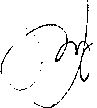 Пояснительная записка с обоснованием отклонений от плана мероприятий программы и бюджетных ассигнований за 2019 год.I. Сведения об основных результатах реализации муниципальной программы за отчетный финансовый год.В 2019 году реализация муниципальной программы «Совершенствование муниципального управления в городе Череповце» на 2014-2020 годы» (постановление мэрии города от 10.10.2013 № 4814) обеспечила достижение следующих результатов:1.	В рамках решения задач «Повышение эффективности деятельности муниципальных служащих мэрии города Череповца и совершенствование правового регулирования в сфере муниципальной службы», «Формирование системы подготовки управленческих кадров для мэрии города Череповца» и «Внедрение эффективных технологий управления персоналом и развития кадрового потенциала в системе муниципальной службы» проведены мероприятия, направленные на:1.1.	Совершенствование организационных и правовых механизмов профессиональной служебной деятельности муниципальных служащих мэрии города:- постановлением мэрии города от 26.02.2018 № 832 создан  Корпоративный университет, в рамках которого 187 муниципальных служащих приняли участие в мероприятиях, направленных на профессиональное развитие;- в соответствии с планом-графиком профессионального образования муниципальных служащих утвержденного распоряжением мэрии города от 26.12.2018 № 198-рк 33 муниципальных служащих прошли обучение за счет средств городского бюджета, в том числе на курсах повышения квалификации – 29 человек;- успешно реализуется кадровая практика «Сигнальная система подбора кадров»;- в соответствии с постановлением мэрии города от 13.01.2017 № 120 муниципальными служащими 2 раза в год разрабатываются индивидуальные планы развития муниципальных служащих;- для проведения аттестации муниципальных служащих актуализированы тесты, состоящие из пяти блоков на знание основ конституционного строя, законодательства о противодействии коррупции, регламента мэрии, информационных технологий и русского языка; перед аттестацией проводится устный зачет на знание законодательства о противодействии коррупции.1.2.	Повышение престижа муниципальной службы в городе:- назначено пенсий за выслугу лет 255 муниципальным служащим мэрии города и лицам, замещающим муниципальные должности, выплаты производятся ежемесячно 233 получателям (выплата по 22 получателям приостановлена);- проведена информационная кампания, направленная на формирование позитивного имиджа муниципальных служащих (организованы практики 79 студентам Череповецких, Вологодских ВУЗов; принято участие в проекте «Команда Губернатора: Ваше будущее», в рамках проекта заключены один договор о целевом обучении);- заключен контракт на страхование 341 муниципального служащего мэрии города;- при возникновении вакансий или проведении конкурса на замещение вакантной должности муниципальной службы информация регулярно размещается на официальном интернет-сайте. 2.	В рамках решения задачи «Организация материально-технического, автотранспортного обеспечения деятельности органов местного самоуправления» проведены мероприятия по созданию условий для обеспечения выполнения органами муниципальной власти своих полномочий:2.1.	Обеспечено содержание и техническое обслуживание зданий и помещений (включая коммунальные услуги, уборку территорий и помещений), автотранспортное сопровождение. 2.2.	Муниципальные служащие обеспечены услугами связи (включая электросвязь и почтовую связь), периодическими изданиями, расходными материалами (включая канцелярские принадлежности).3.	В рамках решения задачи «Создание механизмов эффективного противодействия коррупционным проявлениям, обеспечение защиты прав и законных интересов граждан, общества, государства от угроз, связанных с коррупцией» реализованы мероприятия по:3.1.	 Проведению антикоррупционной экспертизы в отношении  409 муниципальных правовых актов,  выявлено 59 коррупциогенных факторов в 29 проектах. Все коррупциогенные факторы исключены.3.2.	Обеспечению надлежащего антикоррупционного контроля:- в соответствии с постановлением мэрии города от 23.01.2019 № 79-р  320 муниципальными служащими, 158 руководителями муниципальных образовательных учреждений и иных муниципальных учреждений предоставлены сведения о доходах, расходах, имуществе и обязательствах имущественного характера, в том числе осуществлен комплекс мер, связанных с ознакомлением, распространением рекомендаций по заполнению муниципальными служащими сведений о доходах, об имуществе и обязательствах имущественного характера;- на официальном интернет-сайте мэрии в разделе «Противодействие коррупции» опубликована информация о 13 заседаниях комиссии по соблюдению требований к служебному поведению и урегулированию конфликта интересов, на которых рассмотрены вопросы в отношении 26 муниципальных служащих и 3 руководителей муниципальных учреждений;- размещение на официальном сайте мэрии города в разделе «Противодействие коррупции» для муниципальных служащих мэрии города методических материалов и форм документов для заполнения, связанных с противодействием коррупции, соответствующих требованиям к наполнению подразделов, посвященных вопросам противодействия коррупции, утвержденных Приказом Минтруда России от 07.10.2013 № 530н.3.3. Правовому просвещению и информированию граждан по вопросам противодействия коррупции:- опубликован отчет о выполнении плана работы по противодействию коррупции за 1 полугодие 2019 года и 2019 год (https://mayor.cherinfo.ru/1244);- опубликован план мероприятий по противодействию коррупции мэрии города на 2020 год;- обеспечена работа «горячей линии» по фактам коррупции, в том числе на официальном сайте мэрии города в Череповца: поступило 10 обращений, из них 7 – на электронную почту, 3 – на телефон «горячей линии» по вопросам противодействия коррупции.- организована деятельность по размещению тематических публикаций в средствах массовой информации по вопросам противодействия коррупции, официальном интернет-сайте мэрии города в Череповце;- в ноябре отчетного года проведено социологическое исследование общественного мнения для оценки уровня коррупции в мэрии и в подведомственных организациях;- в образовательных учреждениях города при участии МКУ «Череповецкий молодежный центр» проведены интерактивные игры антикоррупционной направленности «Ты - мне, я – тебе» (ЧП ОУ «Череповецкий торгово-экономический колледж», БП ОУ ВО «Строительный колледж», МКУ «Череповецкий молодежный центр», БП ОУ ВО «Лесомеханический техникум им. В.П. Чкалова», БОУ СПО ВО  «Череповецкий металлургический колледж», БП ОУ ВО «Строительный колледж»), в которых в общей сложности приняло участие более 170 учащихся;- с марта по апрель на базе МКУ «Череповецкий молодежный центр» проводился городской конкурс «Праволюб», в котором приняло участие 10 команд от образовательных учреждений города. Финал состоялся 10 апреля на базе Центральной городской библиотеки имени Верещагина В.В.;- 09.12.2019 проведена тематическая акция в формате «флэшмоб» в городском трамвае с антикоррупционной символикой для жителей города с целью формирования нетерпимого отношения к коррупционным проявлениям.4.	В рамках решения задачи «Повышение качества и доступности муниципальных услуг на территории города Череповца, снижение административных барьеров» проведены мероприятия, направленные на:4.1.	Совершенствование предоставления муниципальных услуг:- подведены итоги мониторинга качества и доступности муниципальных услуг за 2018 год и первое полугодие 2019 года; - на сайте мэрии города предусмотрена возможность оценки качества предоставления муниципальных услуг;- 48 муниципальных услуг из 51 переведены в электронный вид до требуемого этапа;- обеспечена техническая поддержка информационной системы «Е-услуги. Образование» (ведение очереди на поступление и переводы в МДОУ);- в течение отчетного года в рамках рассмотрения обращений собственников помещений многоквартирного дома по ул. Первомайской, д. 3 проведены проверки обоснованности отказов в предоставлении муниципальной услуги управления архитектуры и градостроительства мэрии «Согласование переустройства и (или) перепланировки помещений в многоквартирном доме», по результатам которых подготовлена справка о выявленных нарушениях и направлена в УАиГ;	- в рамках реализации проекта «Электронный гражданин Вологодской области» в городе функционирует 6 центров общественного доступа, по итогам II-III семестра 2018-2019 учебного года и I семестра 2019-2020 учебного года прошли обучение свыше 7000 человек, зарегистрировано на ЕПГУ – 6 955 человек.4.2.	Функционирование и развитие многофункционального центра предоставления государственных и муниципальных услуг:- функционирует 79 «окон» приема/выдачи документов (63 в центральном офисе, 15 –  в территориально обособленных структурных подразделениях в различных районах города; 1 окно в Центре оказания услуг для бизнеса на территории ПАО «Сбербанк»;- организовано предоставление 214 услуг, в том числе: 114 - региональных, 36 – муниципальных, 41 – федеральных, 23 – иных; а также организовано предоставление 125 услуг для бизнеса (услуги по информированию);- в течение 2019 года оказано 473 337 услуги.II.	Сведения о степени соответствия запланированных и достигнутых целевых показателей (индикаторов) муниципальной программы за отчетный финансовый год, о причинах недостижения запланированных целевых показателей (индикаторов) и предпринятых в этой связи мерах.Конкретные результаты реализации муниципальной программы, достигнутые за отчетный год: сведения о достижении целевых показателей с указанием сведений об их расчете приведены в таблицах 1 и 1а.1. Отклонение показателя «Обеспеченность кадрами мэрии города» по состоянию на отчетную дату от запланированного на 5,1 процентных пункта (далее – п.п.) обусловлено наличием вакантных должностей в органах мэрии с высокими требованиями к кандидатам (помощник заместителя мэра города, начальника финансового управления мэрии, заместителя начальника управления архитектуры и градостроительства мэрии, консультант отдела совершенствования управленческих процессов) и требованием высшего технического образования для замещения должностей в департаменте жилищно-коммунального хозяйства.2. Значение показателя муниципальной программы «Уровень удовлетворенности населения деятельностью органов местного самоуправления» посчитать по состоянию на отчетную дату не представляется возможным в связи с опубликованием значения данного показателя Департаментом внутренней политики области в третьем квартале года, следующего за отчетным по результатам проводимого социологического исследования.3. Фактическое значение показателя «Текучесть кадров в мэрии города» превышает плановое значение на 12,9 п.п. в связи с проведением организационно-штатных мероприятий и увольнением муниципальных служащих по причине увеличения объема работы из-за проведенных организационных мероприятий по сокращению численности в предыдущий год. Наибольший показатель текучести кадров за отчетный период наблюдается в комитете по физической культуре и спорту (33,3%), управлении архитектуры и градостроительства мэрии (28%) и комитете по управлению имуществом города (27,8%).4. Значение показателя «Доля вакантных должностей, на которые сформирован резерв, замещенных из резерва управленческих кадров города» ниже запланированного на 6,4 п.п. и обусловлено назначением на вакантные должности муниципальных служащих, не состоящих в резерве, в порядке перевода.5. Фактическое значение показателя «Уровень коррупционной обстановки в городе» превышает плановое значение на 3.95 п.п. В связи с тем, что данное социологическое исследование проводится в социальной сети «ВКонтакте» и предполагает ответы «низкая», «высокая» и «средняя» на вопрос «Как бы Вы оценили степень распространения коррупции в городе Череповце», указать причины превышения фактического значения показателя не представляется возможным.6. По состоянию на отчетную дату из 51 муниципальных услуг 48 переведено в электронный вид до требуемого этапа. Причиной отклонения от планового значения показателя «Доля муниципальных услуг, предоставляемых в электронной форме, от общего числа услуг подлежащих переводу» на 5,9 п.п. является: - отсутствие по 2-м типовым муниципальным услугам интерактивных форм, ответственность по разработке которых лежит на Комитете информационных технологий и телекоммуникаций области (государственная регистрация заявлений о проведении общественной экологической экспертизы (КООС) и оказание имущественной поддержки субъектам малого и среднего предпринимательства путем предоставления имущества, включенного в перечень муниципального имущества, предназначенного для передачи во владение и (или) пользование субъектам малого и среднего предпринимательства и организациям, образующим инфраструктуру поддержки субъектов малого и среднего предпринимательства (КУИ)); - проведения мероприятий по присоединению муниципальной услуги (признание помещения жилым помещением, жилого помещения непригодным для проживания и многоквартирного дома аварийным и подлежащим сносу или реконструкции (ДЖКХ)) к типовому решению.9. Отклонение значения показателя «Среднее количество часов работы одного окна приема/выдачи документов в день в многофункциональном центре» за отчетный период на 0,98 часа связано с большой текучестью кадров в учреждении: 38,01% по причине низкой заработной платы в сравнении со средней заработной платой по городу и большим объемом работы из-за существующих вакансий.III. Сведения об использовании за отчетный финансовый год бюджетных ассигнований городского бюджета, бюджетов вышестоящего уровня и иных средств на реализацию муниципальных программ.Общий объем финансового обеспечения муниципальной программы на 2019 год составляет 186 463,8 тысяч рублей, в том числе:- городской бюджет: 114 577,7 тысяч рублей;- областной бюджет: 67 986,1 тысяч рублей;- внебюджетные источники: 3 900,0 тысяч рублей.Фактические расходы по состоянию на конец отчетного года составили 185 346,8 тысяч рублей, что составляет 99,4% от запланированных расходов, в том числе:- городской бюджет: 113 499,9 тысяч рублей (99,0%);- областной бюджет: 67 986,1 тысяч рублей (100,0%);- внебюджетные источники: 3 910,8 тысяч рублей (100,3%).Информация об использовании бюджетных ассигнований городского бюджета, бюджетов вышестоящего уровня и иных средств на реализацию муниципальных программ за 2019 год представлена в таблицах 4 и 5.IV.	Информация об анализе факторов, повлиявших на ход реализации муниципальной программы, и о внесенных ответственными исполнителями в отчетном финансовом году изменениях в муниципальную программу.В течение отчетного периода в постановление мэрии города от 10.10.2013 № 4814 «Об утверждении муниципальной программы «Совершенствование муниципального управления в городе Череповце» на 2014-2022 годы вносились изменения:1.1. постановлением мэрии города от 28.02.2019 № 781 «О внесении изменений в постановление мэрии города от 10.10.2013 № 4814» в части:1.1.1. уменьшения средств городского бюджета на 2018 год в сумме:43,0 тыс. рублей в рамках основного мероприятия «Функционирование и развитие многофункционального центра, предоставление на базе многофункционального центра услуг, соответствующих стандартам качества» муниципальной программы в связи с передачей функции по ведению бухгалтерского учета и составлению бухгалтерской отчетности МБУ «МФЦ в г. Череповце» в МКУ «ФБЦ»;157,5 тыс. рублей в рамках основного мероприятия «Повышение престижа муниципальной службы в городе» муниципальной программы в связи восстановлением лимитов бюджетных обязательств и бюджетных ассигнований на статью расходов «Начисления на выплаты по оплате труда» (перераспределение лимитов бюджетных обязательств на статью расходов для осуществления командировочных расходов из-за увеличения числа командировок по отношению к запланированному) по результатам сложившейся экономии.1.1.2. увеличения показателей объемов внебюджетных источников финансирования на 271,7 тыс. рублей в 2018 году.1.1.3. уменьшения значения целевого показателя (индикатора) «Количество государственных и муниципальных услуг, предоставление которых организовано на базе МФЦ за год» на 2018 год до уровня 435 911, на 2019 до уровня 456 338 в связи с доведенными объемами средств областного бюджета и корректировкой муниципального задания на 2018 и 2019 год.1.2. постановлением мэрии города от 30.05.2019 № 2491 «О внесении изменений в постановление мэрии города от 10.10.2013 № 4814» в части:1.2.1. уменьшения средств городского бюджета на 2019 год в сумме 6,3 тыс. рублей в рамках основного мероприятия подпрограммы 2 муниципальной программы «Повышение престижа муниципальной службы в городе» в связи с перераспределение бюджетных ассигнований в 2019 году для оплаты членских взносов в Союз городов Центра и Северо-Запада России, Союз Российских городов из-за увеличения размера членского взноса за счет экономии по результатам проведения конкурсных процедур на оказание услуг по страхованию лиц, замещающих выборные должности и должности муниципальной службы в мэрии города;1.2.2. приведения в соответствие с Планом мероприятий по реализации стратегии социально-экономического развития города Череповца, утвержденным постановлением мэрии города от 28.12.2018 N° 5847, в части актуализации взаимосвязи целевых показателей (индикаторов) Программы со стратегическими показателями Приложения 5 «Информация о показателях (индикаторах) Программы, подпрограмм муниципальной Программы, и их значения».1.3. постановлением мэрии города от 19.07.2019 № 3554 «О внесении изменений в постановление мэрии города от 10.10.2013 № 4814» в части:1.3.1. перераспределения в соответствии с решением Череповецкой городской Думы от 26.06.2019 № 119 «О внесении изменений в решение Череповецкой городской Думы от 13.12.2018 № 217 «О городском бюджете на 2019 год и плановый период 2020 и 2021 годов» в сумме:203,5 тыс. рублей на фонд оплаты труда МКУ «ФБЦ» в связи с передачей функций МЬУ «МФЦ в г. Череповце» по ведению бюджетного (бухгалтерского) учета и отчетности за счет уменьшения бюджетных ассигнований по субсидии на финансовое обеспечение выполнения муниципального задания на оказание муниципальных услуг МБУ «МФЦ в г. Череповце» в рамках основного мероприятия подпрограммы 4 муниципальной программы «Функционирование и развитие многофункционального центра, предоставление на базе многофункционального центра услуг, соответствующих стандартам качества»;89,1 тыс. рублей для оплаты курсов повышения квалификации в рамках основного мероприятия подпрограммы 2 муниципальной программы «Совершенствование организационных и правовых механизмов профессиональной служебной деятельности муниципальных служащих мэрии города» за счет сложившейся экономии по результатам проведения конкурсных процедур по страхованию муниципальных служащих мэрии города в связи с исполнением ими должностных обязанностей в рамках основного мероприятия подпрограммы 2 муниципальной программы «Повышение престижа муниципальной службы в городе» в сумме 38,6 тыс. рублей и за счет непрограммной части ГРБС мэрия в сумме 50,6 тыс. рублей;1.3.2. увеличения в соответствии с решением Череповецкой городской Думы от 26.06.2019 № 119 «О внесении изменений в решение Череповецкой городской Думы от 13.12.2018 № 217 «О городском бюджете на 2019 год и плановый период 2020 и 2021 годов»:бюджетных ассигнований в 2019 году в сумме 233,4 тыс. рублей в рамках основного мероприятия подпрограммы 1 муниципальной программы «Материально-техническое обеспечение деятельности муниципальных служащих органов местного самоуправления»; средств областного бюджета на сумму 3 015,3 тыс. рублей по основному мероприятию подпрограммы 4 муниципальной программы «Функционирование и развитие многофункционального центра, предоставление на базе многофункционального центра услуг, соответствующих стандартам качества».1.4. постановлением мэрии города от 18.10.2019 № 4972 «О внесении изменений в постановление мэрии города от 10.10.2013 № 4814» в части:1.4.1. корректировки задач муниципальной программы в связи с разработкой новой подпрограммы «Развитие муниципальных цифровых технологий»;1.4.2. разработки подпрограммы 5 «Развитие муниципальных цифровых технологий»;1.4.3. увеличения объемов финансового обеспечения на реализацию основного мероприятия «Материально-техническое обеспечение деятельности работников местного самоуправления» на 2019 год в сумме 5 363,3 тыс. руб.;1.4.4. корректировки срока реализации муниципальной программы и объемов финансового обеспечения в связи с доведенными финансовым управлением мэрии прогнозными объемами ассигнований на 2020 год и плановый период 2021 и 2022 годов;1.4.5. корректировки целевых показателей (индикаторов) муниципальной программы, подпрограмм муниципальной программы:муниципальная программа в связи с реализацией с 01.01.2020 года новой подпрограммы «Развитие муниципальных цифровых технологий» дополнена целевым показателем (индикатором) «Интегральный коэффициент развития информационных технологий города»;подпрограмма 4 «Снижение административных барьеров, повышение качества и доступности муниципальных услуг, в том числе на базе многофункционального центра организации предоставления государственных и муниципальных услуг» дополнена целевым показателем (индикатором) «Количество граждан, прошедших обучение по программе «Цифровой гражданин» с целью содействия гражданам в освоении цифровой грамотности и компетенций цифровой экономики в рамках исполнения Указа Президента Российской Федерации от 07.05.2018 № 204 «О национальных целях и стратегических задачах развития Российской Федерации на период до 2024 года».1.4.6. изменения методики расчета целевого показателя (индикатора) «Среднее количество часов работы одного окна приема/выдачи документов в день в многофункциональном центре» в связи с изменением режимов работы центрального офиса МФЦ и ТОСПов.1.5. постановлением мэрии города от 19.11.2019 № 5500 «О внесении изменений в постановление мэрии города от 10.10.2013 № 4814» в части:1.5.1. увеличения объемов финансового обеспечения на реализацию муниципальной программы в связи с доведением финансовым управлением мэрии прогнозных объемов субвенций, субсидий и дотаций, предусмотренных в проекте областного бюджета на 2020 год и плановый период 2021 и 2022 годов;1.5.2. увеличения средств областного бюджета на 2019 год в сумме 340 тыс. рублей в рамках основного мероприятия подпрограммы 1 «Материально-техническое обеспечение деятельности работников местного самоуправления»;1.5.3. увеличения средств городского бюджета на 2020 год в сумме 950,0 тыс. рублей в рамках основного мероприятия подпрограммы 5 «Развитие и обеспечение функционирования муниципальной цифровой инфраструктуры, соответствующей требованиям безопасности» на покупку компьютерной техники;1.5.4. увеличения показателей объемов внебюджетных источников финансирования МФЦ на 500,0 тыс. рублей в 2019 году.V.	Сведения о результатах оценки эффективности муниципальной программы за отчетный финансовый год.12. Оценка эффективности реализации муниципальной программы за отчетный год.В соответствии с произведенными расчетами согласно методике оценки эффективности реализации муниципальной программы:- индекс эффективности En = 101,7%Еn=(106,5+100,0+137,6+94,9+100,0+101,3+105,8+112,7+101,1+104,3+100,0+31,7+142,5++134,0+87,2+100,0+100,0+100,0+100,0+91,2+94,1+101,0+84,6+103,7+107,5)/25==2541,7/25=101,7%- индекс степени достижения запланированного уровня затрат ЭБ=99,4% Таким образом, реализация мероприятий муниципальной программы и использование бюджетных средств за отчетный год являются эффективными.VI.	Предложения об изменении форм и методов управления реализацией муниципальной программы, о сокращении (увеличении) финансирования и (или) досрочном прекращении основных мероприятий, подпрограмм, ведомственных целевых программ или муниципальной программы в целом.Предложения об изменении форм и методов управления реализацией Программы, о сокращении (увеличении) финансирования и (или) корректировке, досрочном прекращении основных мероприятий подпрограмм в настоящее время отсутствуют.Приложение 1Сведения о достижении значений целевых показателей (индикаторов)Приложение 2Сведения о расчете целевых показателей (индикаторов)муниципальной программы (подпрограммы)Приложение 3Сведения о степени выполнения основных мероприятий муниципальной программы, подпрограмм и ведомственных целевых программПриложение 4Отчет об исполнении бюджетных ассигнованийгородского бюджета на реализацию муниципальной программы Приложение 5Информация о расходах городского бюджета, федерального, областного бюджетов, внебюджетных источниковна реализацию целей муниципальной программы города Приложение 6Участие в 2019 году в федеральных целевых программах, государственных программах Российской Федерации, Вологодской области, грантовых конкурсах в сфере реализации муниципальной программы субъекта бюджетного планирования Приложение 7Информация о реализации муниципальной программы в части достигнутых результатов по ресурсному обеспечениюПриложение 8Информация о реализации муниципальной программы по исполнению плановых значений показателей (индикаторов)№ п/пНаименование целевого показателя (индикатора) муниципальной программыЕд. измеренияЕд. измеренияЗначение показателя (индикатора) муниципальной программы, подпрограммы муниципальной программы, ведомственной целевой программы Значение показателя (индикатора) муниципальной программы, подпрограммы муниципальной программы, ведомственной целевой программы Значение показателя (индикатора) муниципальной программы, подпрограммы муниципальной программы, ведомственной целевой программы Значение показателя (индикатора) муниципальной программы, подпрограммы муниципальной программы, ведомственной целевой программы Значение показателя (индикатора) муниципальной программы, подпрограммы муниципальной программы, ведомственной целевой программы Значение показателя (индикатора) муниципальной программы, подпрограммы муниципальной программы, ведомственной целевой программы Значение показателя (индикатора) муниципальной программы, подпрограммы муниципальной программы, ведомственной целевой программы Значение показателя (индикатора) муниципальной программы, подпрограммы муниципальной программы, ведомственной целевой программы Значение показателя (индикатора) муниципальной программы, подпрограммы муниципальной программы, ведомственной целевой программы Обоснование отклонения значения показателя (индикатора) на конец отчетного года, недостижения или перевыполнения планового значения показателя (индикатора) на конец текущего года, других изменений по показателямВзаи-мосвязь с городс-кими страте-гичес-кими показа-телями№ п/пНаименование целевого показателя (индикатора) муниципальной программыЕд. измеренияЕд. измерениягод, предшест-вующий отчетномуотчетный годотчетный годотчетный годтекущий год текущий год текущий год текущий год текущий год Обоснование отклонения значения показателя (индикатора) на конец отчетного года, недостижения или перевыполнения планового значения показателя (индикатора) на конец текущего года, других изменений по показателямВзаи-мосвязь с городс-кими страте-гичес-кими показа-телями№ п/пНаименование целевого показателя (индикатора) муниципальной программыЕд. измеренияЕд. измерениягод, предшест-вующий отчетномупланфактфактпланпланфакт по состоянию на 1 июля факт по состоянию на 1 июля ожидаемое значение на конец годаОбоснование отклонения значения показателя (индикатора) на конец отчетного года, недостижения или перевыполнения планового значения показателя (индикатора) на конец текущего года, других изменений по показателямВзаи-мосвязь с городс-кими страте-гичес-кими показа-телями12334567788991011Муниципальная программа «Совершенствование муниципального управления в городе Череповце» на 2014-2022 годыМуниципальная программа «Совершенствование муниципального управления в городе Череповце» на 2014-2022 годыМуниципальная программа «Совершенствование муниципального управления в городе Череповце» на 2014-2022 годыМуниципальная программа «Совершенствование муниципального управления в городе Череповце» на 2014-2022 годыМуниципальная программа «Совершенствование муниципального управления в городе Череповце» на 2014-2022 годыМуниципальная программа «Совершенствование муниципального управления в городе Череповце» на 2014-2022 годыМуниципальная программа «Совершенствование муниципального управления в городе Череповце» на 2014-2022 годыМуниципальная программа «Совершенствование муниципального управления в городе Череповце» на 2014-2022 годыМуниципальная программа «Совершенствование муниципального управления в городе Череповце» на 2014-2022 годыМуниципальная программа «Совершенствование муниципального управления в городе Череповце» на 2014-2022 годыМуниципальная программа «Совершенствование муниципального управления в городе Череповце» на 2014-2022 годыМуниципальная программа «Совершенствование муниципального управления в городе Череповце» на 2014-2022 годыМуниципальная программа «Совершенствование муниципального управления в городе Череповце» на 2014-2022 годы1.Уровень материально-технического обеспечения деятельности органов местного самоуправления%81,2881,2875,1179,9679,9675,7775,77ХХХУвеличение значения показателя обусловлено дополнительным выделением денежных средств в результате экономии бюджетных средств по состоянию на конец отчетного года на приобретение автомобиля и ремонт дополнительных площадей.Ч 2.12.2.Доля муниципальных служащих, успешно аттестованных, от числа муниципальных служащих, прошедших аттестацию в соответствующем году%100100100100100100100ХХХК 1.2.3.Количество муниципальных служащих мэрии города на тысячу жителей городаед.10,9610,96<1,51,091,09<1,5<1,5ХХХК 1.1.К 1.2.4.Обеспеченность кадрами мэрии города%96,396,399,694,594,599,699,6ХХХОтклонение от планового значения показателя обусловлено наличием вакантных должностей в органах мэрии  с высокими требованиями к кандидатам (помощник заместителя мэра города, начальника финансового управления мэрии, заместитель начальника управления архитектуры и градостроительства мэрии).Ч 11.5.Уровень организации мер по противодействию коррупции в мэрии городабалл17171717171717ХХХЧ 12.6.Оценка горожанами доверия к муниципальной властибаллХХ4848,648,64848ХХХПо результатам социологического исследования.7.Уровень удовлетворенности населения деятельностью органов местного самоуправления%ХХ59,8348,148,161,6761,67ХХХСоциологическое исследование проводится Департаментом внутренней политики области.Ч 12.8.Уровень удовлетворенности заявителей качеством и доступностью предоставления муниципальных услуг%93,093,0>9095,295,2>90>90ХХХВ 3.2.Ч 12.Подпрограмма 1. «Создание условий для обеспечения выполнения органами муниципальной власти своих полномочий»Подпрограмма 1. «Создание условий для обеспечения выполнения органами муниципальной власти своих полномочий»Подпрограмма 1. «Создание условий для обеспечения выполнения органами муниципальной власти своих полномочий»Подпрограмма 1. «Создание условий для обеспечения выполнения органами муниципальной власти своих полномочий»Подпрограмма 1. «Создание условий для обеспечения выполнения органами муниципальной власти своих полномочий»Подпрограмма 1. «Создание условий для обеспечения выполнения органами муниципальной власти своих полномочий»Подпрограмма 1. «Создание условий для обеспечения выполнения органами муниципальной власти своих полномочий»Подпрограмма 1. «Создание условий для обеспечения выполнения органами муниципальной власти своих полномочий»Подпрограмма 1. «Создание условий для обеспечения выполнения органами муниципальной власти своих полномочий»Подпрограмма 1. «Создание условий для обеспечения выполнения органами муниципальной власти своих полномочий»Подпрограмма 1. «Создание условий для обеспечения выполнения органами муниципальной власти своих полномочий»Подпрограмма 1. «Создание условий для обеспечения выполнения органами муниципальной власти своих полномочий»Подпрограмма 1. «Создание условий для обеспечения выполнения органами муниципальной власти своих полномочий»1.1.Доля автопарка, не требующего замены%%56,2548,3954,5554,5532,2632,26ХХХПревышение значения фактического показателя произошло за счет обновления автопарка и выбытия изношенных автомобилей в результате дополнительного выделения бюджетных ассигнований  на приобретение автомобилей.Ч 2.12.1.2.Доля помещений, занимаемых органами местного самоуправления, не требующих ремонта%%87,3782,0282,9782,9784,784,7ХХХПревышение значения фактического показателя произошло за счет отремонтированных дополнительных площадей по адресу: ул. Сталеваров, д. 44 в связи с переездом муниципальных служащих.Ч 2.12.1.3.Оценка материально – технического обеспечения рабочих мест муниципальными служащими органов местного самоуправления балл (1-5)балл (1-5)4,764,64,84,84,64,6ХХХПревышение значения фактического показателя произошло за счет повышения уровня обслуживания.Оценено органами местного самоуправления согласно анкетированию.Ч 2.12.1.4.Доля электронного документооборота в органах местного самоуправления%%787878787878ХХХТ 3.6.Подпрограмма 2. «Развитие муниципальной службы в мэрии города Череповца»Подпрограмма 2. «Развитие муниципальной службы в мэрии города Череповца»Подпрограмма 2. «Развитие муниципальной службы в мэрии города Череповца»Подпрограмма 2. «Развитие муниципальной службы в мэрии города Череповца»Подпрограмма 2. «Развитие муниципальной службы в мэрии города Череповца»Подпрограмма 2. «Развитие муниципальной службы в мэрии города Череповца»Подпрограмма 2. «Развитие муниципальной службы в мэрии города Череповца»Подпрограмма 2. «Развитие муниципальной службы в мэрии города Череповца»Подпрограмма 2. «Развитие муниципальной службы в мэрии города Череповца»Подпрограмма 2. «Развитие муниципальной службы в мэрии города Череповца»Подпрограмма 2. «Развитие муниципальной службы в мэрии города Череповца»Подпрограмма 2. «Развитие муниципальной службы в мэрии города Череповца»Подпрограмма 2. «Развитие муниципальной службы в мэрии города Череповца»2.1.Текучесть кадров в мэрии города%%18,79618,918,966ХХХВысокий показатель текучести связан со следующими причинами: - проведение организационно-штатных мероприятий - увеличением объема работы в связи с сокращением штата. Наибольший показатель текучести за 2019 год в комитете по физической культуре и спорту (33,3%),  управлении архитектуры и градостроительства мэрии (28%) и комитете по управлению имуществом города (27,78%).К 1.2.2.2.Доля муниципальных служащих мэрии города, принявших участие в мероприятиях, направленных на профессиональное развитие%%84,8>405757>40>40ХХХВ отчетном году увеличилось количество онлайн-семинаров в режиме ВКС, веб-семинаров проводимых в дистанционной форме, ввиду чего увеличилось и количество служащих, участвующих в подобных формах профессионального развития. К 2.1.2.3.Доля муниципальных служащих мэрии города, получивших дополнительное профессиональное образование%%Х2026,826,82020ХХХВ отчетном году увеличилось число курсов повышения квалификации, проводимых департаментом государственного управления и кадровой политики области. Кроме того, выделены дополнительные средства на профессиональное развитие муниципальных служащих.К 1.1.К 1.2.2.4.Доля вакантных должностей, на которые сформирован резерв,  замещенных из резерва управленческих кадров города%%Х>5043,643,6>50>50ХХХНевыполнение показателя связано с назначением на вакантные должности  муниципальных служащих, не состоящих в резерве, в порядке перевода.Подпрограмма 3. «Обеспечение защиты прав и законных интересов граждан, общества от угроз, связанных с коррупцией»Подпрограмма 3. «Обеспечение защиты прав и законных интересов граждан, общества от угроз, связанных с коррупцией»Подпрограмма 3. «Обеспечение защиты прав и законных интересов граждан, общества от угроз, связанных с коррупцией»Подпрограмма 3. «Обеспечение защиты прав и законных интересов граждан, общества от угроз, связанных с коррупцией»Подпрограмма 3. «Обеспечение защиты прав и законных интересов граждан, общества от угроз, связанных с коррупцией»Подпрограмма 3. «Обеспечение защиты прав и законных интересов граждан, общества от угроз, связанных с коррупцией»Подпрограмма 3. «Обеспечение защиты прав и законных интересов граждан, общества от угроз, связанных с коррупцией»Подпрограмма 3. «Обеспечение защиты прав и законных интересов граждан, общества от угроз, связанных с коррупцией»Подпрограмма 3. «Обеспечение защиты прав и законных интересов граждан, общества от угроз, связанных с коррупцией»Подпрограмма 3. «Обеспечение защиты прав и законных интересов граждан, общества от угроз, связанных с коррупцией»Подпрограмма 3. «Обеспечение защиты прав и законных интересов граждан, общества от угроз, связанных с коррупцией»Подпрограмма 3. «Обеспечение защиты прав и законных интересов граждан, общества от угроз, связанных с коррупцией»Подпрограмма 3. «Обеспечение защиты прав и законных интересов граждан, общества от угроз, связанных с коррупцией»3.1.Доля проектов муниципальных нормативных правовых актов, по которым антикоррупционная экспертиза проведена%%100100100100100100ХХХХ3.2.Доля проектов муниципальных нормативных правовых актов, затрагивающих права и свободы граждан, по которым независимая антикоррупционная экспертиза проведена%%100100100100100100ХХХХ3.3.Количество муниципальных служащих, допустивших нарушения законодательства о противодействии коррупции, соблюдении ограничений и запретов, связанных с прохождением муниципальной службы, вследствие недостаточной профилактической работыабс. числоабс. число13000100100ХХХЧ 12.3.4.Количество нарушений законодательства о противодействии коррупции, ограничений и запретов, связанных с прохождением муниципальной службы, допущенных муниципальными служащими мэрии города вследствие недостаточной профилактической работыабс. числоабс. число18000100100ХХХЧ 12.3.5.Уровень коррупционной обстановки в городе%%54,3<4144,9544,95<41<41ХХХПоказатель рассчитывается как сумма ответов «высокая» и «средняя» при ответе на вопрос «Как бы Вы оценили степень распространения коррупции в городе Череповце?».Опрос проводился в социальной сети ВКонтакте в паблике «Город Череповец», участие приняло 1346 человек.Ч 12.Подпрограмма 4. «Снижение административных барьеров, повышение качества и доступности муниципальных услуг, в том числе на базе многофункционального центра организации предоставления государственных и муниципальных услуг»Подпрограмма 4. «Снижение административных барьеров, повышение качества и доступности муниципальных услуг, в том числе на базе многофункционального центра организации предоставления государственных и муниципальных услуг»Подпрограмма 4. «Снижение административных барьеров, повышение качества и доступности муниципальных услуг, в том числе на базе многофункционального центра организации предоставления государственных и муниципальных услуг»Подпрограмма 4. «Снижение административных барьеров, повышение качества и доступности муниципальных услуг, в том числе на базе многофункционального центра организации предоставления государственных и муниципальных услуг»Подпрограмма 4. «Снижение административных барьеров, повышение качества и доступности муниципальных услуг, в том числе на базе многофункционального центра организации предоставления государственных и муниципальных услуг»Подпрограмма 4. «Снижение административных барьеров, повышение качества и доступности муниципальных услуг, в том числе на базе многофункционального центра организации предоставления государственных и муниципальных услуг»Подпрограмма 4. «Снижение административных барьеров, повышение качества и доступности муниципальных услуг, в том числе на базе многофункционального центра организации предоставления государственных и муниципальных услуг»Подпрограмма 4. «Снижение административных барьеров, повышение качества и доступности муниципальных услуг, в том числе на базе многофункционального центра организации предоставления государственных и муниципальных услуг»Подпрограмма 4. «Снижение административных барьеров, повышение качества и доступности муниципальных услуг, в том числе на базе многофункционального центра организации предоставления государственных и муниципальных услуг»Подпрограмма 4. «Снижение административных барьеров, повышение качества и доступности муниципальных услуг, в том числе на базе многофункционального центра организации предоставления государственных и муниципальных услуг»Подпрограмма 4. «Снижение административных барьеров, повышение качества и доступности муниципальных услуг, в том числе на базе многофункционального центра организации предоставления государственных и муниципальных услуг»Подпрограмма 4. «Снижение административных барьеров, повышение качества и доступности муниципальных услуг, в том числе на базе многофункционального центра организации предоставления государственных и муниципальных услуг»Подпрограмма 4. «Снижение административных барьеров, повышение качества и доступности муниципальных услуг, в том числе на базе многофункционального центра организации предоставления государственных и муниципальных услуг»4.1.Доля муниципальных услуг, предоставляемых в электронной форме, от общего числа, подлежащих переводу%%88,8910094,194,1100100ХХХПо состоянию на отчетную дату из 51 муниципальной услуги 48 переведено в электронный вид.Причина отклонения:- для 2-х типовых услуг в 2019 г. Комитетом информационных технологий и телекоммуникаций Вологодской области не разработаны интерактивные формы типовых муниципальных услуг:Оказание имущественной поддержки субъектам малого и среднего предпринимательства путем предоставления имущества, включенного в перечень муниципального имущества, предназначенного для передачи во владение и (или) пользование субъектам малого и среднего предпринимательства и организациям, образующим инфраструктуру поддержки субъектов малого и среднего предпринимательства (КУИ);Государственная регистрация заявлений о проведении общественной экологической экспертизы (КООС);- по 1-й муниципальной услуге  проводятся мероприятия по присоединению к типовым муниципальным услугам:Признание помещение жилым помещением, жилого помещения непригодным для проживания и многоквартирного дома аварийным и подлежащим сносу или реконструкции (ДЖКХ).Т 3.4.4.2.Доля заявлений о предоставлении муниципальных услуг, поданных в электронной форме в органы местного самоуправления, в общем количестве заявлений о предоставлении муниципальных услуг, поданных в органы местного самоуправления, в отношении муниципальных услуг, переведенных в электронный вид выше III этапа%%83,98080,880,88080ХХXЗа 2019 год через Единый портал государственных и муниципальных услуг (gosuslugi.ru) и Портал государственных и муниципальных услуг (функций) Вологодской области (gosuslugi35.ru) в органы мэрии было подано 33 494 заявлений от общего числа заявлений 41 450.Т 3.4.4.3.Среднее количество часов работы одного окна приема/выдачи документов в день в многофункциональном центречасчас6,216,355,375,376,356,35ХХХВ 2019 году Учреждение столкнулось с проблемой подбора кадров. Текучесть кадров составила  - 50  человек из расчета среднесписочной численности 131,6 человек (38,01 %). Основной отток работник произошел непосредственно из окон приема-выдачи документов (36,53 %).На 31.12.2019 количество вакансий документоведов отдела информации составило – 5 штатных единиц.Ч 12.4.4.Количество государственных и муниципальных услуг, предоставление которых организовано на базе МФЦ за годед.ед.454 904456 338473 337473 337430 403430 403ХХХПеревыполнение показателя произошло по причине повышенной востребованности услуг через МФЦ, а так же открытия территориально-обособленных подразделений и центра оказания услуг для бизнеса.Ч 12.4.5.Уровень удовлетворенности граждан качеством и доступностью предоставления государственных и муниципальных услуг в многофункциональном центре%%Х>9096,7396,73>90>90ХХХРезультаты статистического наблюдения, полученные посредством Информационной автоматизированной системы «Мониторинг качества государственных услуг».5.Ведомственная целевая программаВедомственная целевая программаВедомственная целевая программаВедомственная целевая программаВедомственная целевая программаВедомственная целевая программаВедомственная целевая программаВедомственная целевая программаВедомственная целевая программаВедомственная целевая программаВедомственная целевая программаВедомственная целевая программаВедомственная целевая программа5.1.Показатель (индикатор)ХХХХХХХХХХХХ№п/п№п/пНаименование целевого показателя (индикатора)Наименование целевого показателя (индикатора)Единица измеренияЕдиница измеренияПлановое значение на отчетный финансовый годПлановое значение на отчетный финансовый годФактическое значение за отчетный год (первое полугодие текущего года)Фактическое значение за отчетный год (первое полугодие текущего года)Алгоритм формирования (формула) и методологические пояснения к целевому показателю (индикатору) Алгоритм формирования (формула) и методологические пояснения к целевому показателю (индикатору) Временные характеристики целевого показателя (индикатора) Временные характеристики целевого показателя (индикатора) Метод сбора информации, индекс формы отчетности Метод сбора информации, индекс формы отчетности Источник получения данных для расчета показателя (индикатора)Источник получения данных для расчета показателя (индикатора)Ответственный за сбор данных и расчет целевого показателя (индикатора)Ответственный за сбор данных и расчет целевого показателя (индикатора)1122334455667788991010Муниципальная программа «Совершенствование муниципального управления в городе Череповце» на 2014-2022 годыМуниципальная программа «Совершенствование муниципального управления в городе Череповце» на 2014-2022 годыМуниципальная программа «Совершенствование муниципального управления в городе Череповце» на 2014-2022 годыМуниципальная программа «Совершенствование муниципального управления в городе Череповце» на 2014-2022 годыМуниципальная программа «Совершенствование муниципального управления в городе Череповце» на 2014-2022 годыМуниципальная программа «Совершенствование муниципального управления в городе Череповце» на 2014-2022 годыМуниципальная программа «Совершенствование муниципального управления в городе Череповце» на 2014-2022 годыМуниципальная программа «Совершенствование муниципального управления в городе Череповце» на 2014-2022 годыМуниципальная программа «Совершенствование муниципального управления в городе Череповце» на 2014-2022 годыМуниципальная программа «Совершенствование муниципального управления в городе Череповце» на 2014-2022 годыМуниципальная программа «Совершенствование муниципального управления в городе Череповце» на 2014-2022 годыМуниципальная программа «Совершенствование муниципального управления в городе Череповце» на 2014-2022 годыМуниципальная программа «Совершенствование муниципального управления в городе Череповце» на 2014-2022 годыМуниципальная программа «Совершенствование муниципального управления в городе Череповце» на 2014-2022 годыМуниципальная программа «Совершенствование муниципального управления в городе Череповце» на 2014-2022 годыМуниципальная программа «Совершенствование муниципального управления в городе Череповце» на 2014-2022 годыМуниципальная программа «Совершенствование муниципального управления в городе Череповце» на 2014-2022 годыМуниципальная программа «Совершенствование муниципального управления в городе Череповце» на 2014-2022 годы1.1.Уровень материально-технического обеспечения деятельности органов местного самоуправленияУровень материально-технического обеспечения деятельности органов местного самоуправления%%75,1175,1179,9679,96Умто=(Киав+Рпом+Омт+Дэдок)/4,гдеУмто	- уровень материально-технического обеспечения деятельности органов местного самоуправления;Киав	- доля автопарка, не требующая замены (в процентах);Рпом	- доля помещений, занимаемых органами городского самоуправления, не требующих ремонта;Омт	- оценка материально – технического обеспечения рабочих мест работниками органов городского самоуправления (анкетирование) (переведенный в %);Дэдок	- доля электронного документооборота между органами мэрии.Псв = (54,55+82,97+104,3+78)/4*100% = 79,96%Умто=(Киав+Рпом+Омт+Дэдок)/4,гдеУмто	- уровень материально-технического обеспечения деятельности органов местного самоуправления;Киав	- доля автопарка, не требующая замены (в процентах);Рпом	- доля помещений, занимаемых органами городского самоуправления, не требующих ремонта;Омт	- оценка материально – технического обеспечения рабочих мест работниками органов городского самоуправления (анкетирование) (переведенный в %);Дэдок	- доля электронного документооборота между органами мэрии.Псв = (54,55+82,97+104,3+78)/4*100% = 79,96%2 раза в год: по состоянию на 1 января очередного финансового года; на 1 июля текущего года2 раза в год: по состоянию на 1 января очередного финансового года; на 1 июля текущего годаСм. Подпрограмма 1 «Создание условий для обеспечения выполнения органами муниципальной власти своих полномочий»См. Подпрограмма 1 «Создание условий для обеспечения выполнения органами муниципальной власти своих полномочий»показатель формируется на основании показателей подпрограммы 1 «Создание условий для обеспечения выполнения органами муниципальной власти своих полномочий»показатель формируется на основании показателей подпрограммы 1 «Создание условий для обеспечения выполнения органами муниципальной власти своих полномочий»Управление муниципальной службы и кадровой политикиУправление муниципальной службы и кадровой политики2.2.Доля муниципальных служащих, успешно аттестованных, от числа муниципальных служащих, прошедших аттестацию в соответствующем годуДоля муниципальных служащих, успешно аттестованных, от числа муниципальных служащих, прошедших аттестацию в соответствующем году%%100100100100Дат=Аусп/Апр*100%,гдеДат	- доля муниципальных служащих, успешно аттестованных, от числа муниципальных служащих, прошедших аттестацию в соответствующем году;Апр	- количество муниципальных служащих в мэрии города, прошедших аттестацию в соответствующем году;Аусп	- количество муниципальных служащих, успешно аттестованных.Дат = 119/119*100% = 100%Дат=Аусп/Апр*100%,гдеДат	- доля муниципальных служащих, успешно аттестованных, от числа муниципальных служащих, прошедших аттестацию в соответствующем году;Апр	- количество муниципальных служащих в мэрии города, прошедших аттестацию в соответствующем году;Аусп	- количество муниципальных служащих, успешно аттестованных.Дат = 119/119*100% = 100%2 раза в год: по состоянию на 1 января очередного финансового года; на 1 июля текущего года2 раза в год: по состоянию на 1 января очередного финансового года; на 1 июля текущего годаведомственная отчетность Управления муниципальной службы и кадровой политикиведомственная отчетность Управления муниципальной службы и кадровой политикираспоряжения мэрии города об утверждении результатов аттестации муниципальных служащих в мэрии города, разрабатываемые по итогам проведения аттестации муниципальных служащихраспоряжения мэрии города об утверждении результатов аттестации муниципальных служащих в мэрии города, разрабатываемые по итогам проведения аттестации муниципальных служащихУправление муниципальной службы и кадровой политикиУправление муниципальной службы и кадровой политики3.3.Количество муниципальных служащих мэрии города на тысячу жителей городаКоличество муниципальных служащих мэрии города на тысячу жителей городаед.ед.<1,5<1,51,091,09Кмс=Чмс/Чн*0,0001,гдеКмс	- количество муниципальных служащих мэрии города на десять тысяч жителей города;Чмс	- количество муниципальных служащих в соответствии со штатным расписанием на отчетную дату;Чн	- численность жителей города по состоянию на 1 января отчетного периодаКмс = 343/(315481*0,001) = 1,09Кмс=Чмс/Чн*0,0001,гдеКмс	- количество муниципальных служащих мэрии города на десять тысяч жителей города;Чмс	- количество муниципальных служащих в соответствии со штатным расписанием на отчетную дату;Чн	- численность жителей города по состоянию на 1 января отчетного периодаКмс = 343/(315481*0,001) = 1,092 раза в год: по состоянию на 1 января очередного финансового года; на 1 июля текущего года2 раза в год: по состоянию на 1 января очередного финансового года; на 1 июля текущего годаведомственная отчетность Управления муниципальной службы и кадровой политикиведомственная отчетность Управления муниципальной службы и кадровой политикиданные, предоставляемые управлением муниципальной службы и кадровой политики мэрииданные, предоставляемые управлением муниципальной службы и кадровой политики мэрииУправление муниципальной службы и кадровой политикиУправление муниципальной службы и кадровой политики4.4.Обеспеченность кадрами мэрии городаОбеспеченность кадрами мэрии города%%99,699,694,594,5Об=Кфакт/Кмс*100%,гдеОб	- обеспеченность кадрами мэрии города;Кфакт	- количество муниципальных служащих фактическое;Кмс	- количество муниципальных служащих в соответствии со штатным расписанием.Об = 324/343*100% = 94,5%Об=Кфакт/Кмс*100%,гдеОб	- обеспеченность кадрами мэрии города;Кфакт	- количество муниципальных служащих фактическое;Кмс	- количество муниципальных служащих в соответствии со штатным расписанием.Об = 324/343*100% = 94,5%2 раза в год: по состоянию на 1 января очередного финансового года; на 1 июля текущего года2 раза в год: по состоянию на 1 января очередного финансового года; на 1 июля текущего годаведомственная отчетность мэрии города, органов мэрииведомственная отчетность мэрии города, органов мэрииданные, полученные в результате анализа движения кадров в мэрии городаданные, полученные в результате анализа движения кадров в мэрии городаУправление муниципальной службы и кадровой политикиУправление муниципальной службы и кадровой политики5.5.Уровень организации мер по противодействию коррупции в мэрии городаУровень организации мер по противодействию коррупции в мэрии городабаллбалл17171717Омкор=П1+П2+П3+П4+П5+П6+П7+П8, гдеОмкор - уровень организации мер по противодействию коррупции в мэрии города;П1 - наличие телефона «горячей линии» и электронной почты на официальном сайте мэрии города для обращений по фактам коррупции; П2 - наличие раздела «Противодействие коррупции» на официальном сайте мэрии города;П3 - своевременность размещения на официальном сайте мэрии города сведений о доходах, расходах и обязательствах имущественного характера муниципальных служащих, сведений о доходах супруги (супруга) и несовершеннолетний детей за предыдущий год;П4 - деятельность комиссий по соблюдению требований к служебному поведению и урегулированию конфликта интересов;П5 - актуальность информации, размещенной на официальном сайте мэрии города, о деятельности комиссий по соблюдению требований к служебному поведению и урегулированию конфликта интересов;П6 - участие членов Общественного совета города в обсуждении и решении вопросов противодействия коррупции, информирование населения о деятельности Общественного советаП7 - наличие плана по противодействию коррупции в мэрии города, поисковая доступность и процент его исполнения;П8 - организация предоставления муниципальных услуг.Омкор = 1+2+1+1+2+4+3+3 = 17Омкор=П1+П2+П3+П4+П5+П6+П7+П8, гдеОмкор - уровень организации мер по противодействию коррупции в мэрии города;П1 - наличие телефона «горячей линии» и электронной почты на официальном сайте мэрии города для обращений по фактам коррупции; П2 - наличие раздела «Противодействие коррупции» на официальном сайте мэрии города;П3 - своевременность размещения на официальном сайте мэрии города сведений о доходах, расходах и обязательствах имущественного характера муниципальных служащих, сведений о доходах супруги (супруга) и несовершеннолетний детей за предыдущий год;П4 - деятельность комиссий по соблюдению требований к служебному поведению и урегулированию конфликта интересов;П5 - актуальность информации, размещенной на официальном сайте мэрии города, о деятельности комиссий по соблюдению требований к служебному поведению и урегулированию конфликта интересов;П6 - участие членов Общественного совета города в обсуждении и решении вопросов противодействия коррупции, информирование населения о деятельности Общественного советаП7 - наличие плана по противодействию коррупции в мэрии города, поисковая доступность и процент его исполнения;П8 - организация предоставления муниципальных услуг.Омкор = 1+2+1+1+2+4+3+3 = 172 раза в год: по состоянию на 1 января очередного финансового года; на 1 июля текущего года2 раза в год: по состоянию на 1 января очередного финансового года; на 1 июля текущего годамониторинг ДГСиКПмониторинг ДГСиКПданные, полученные в результате проведения мониторинга, утвержденного приказом ДГСиКП от 18.11.2015 № 203данные, полученные в результате проведения мониторинга, утвержденного приказом ДГСиКП от 18.11.2015 № 203ДГСиКПДГСиКП6.6.Оценка горожанами доверия к муниципальной властиОценка горожанами доверия к муниципальной властибаллбалл484848,648,6, гдеД – индекс доверия горожан к муниципальной власти;а1 – количество ответивших «Полностью доверяю»;а2 – количество ответивших «Скорее доверяю»;а3 – количество ответивших «Скорее не доверяю»;а4 – количество ответивших «Совсем не доверяю»;а5 – количество ответивших «Затрудняюсь определиться, доверяю или не доверяю»., гдеД – индекс доверия горожан к муниципальной власти;а1 – количество ответивших «Полностью доверяю»;а2 – количество ответивших «Скорее доверяю»;а3 – количество ответивших «Скорее не доверяю»;а4 – количество ответивших «Совсем не доверяю»;а5 – количество ответивших «Затрудняюсь определиться, доверяю или не доверяю».1 раз в год: по состоянию на 1 января очередного финансового года1 раз в год: по состоянию на 1 января очередного финансового годаанкетирование, статистическая информация МКУ ИМА анкетирование, статистическая информация МКУ ИМА данные социологического исследования, проводимого МКУ ИМА «Череповец» среди основных социально-демографических групп населения старше 18 летданные социологического исследования, проводимого МКУ ИМА «Череповец» среди основных социально-демографических групп населения старше 18 летМКУ ИМА «Че-реповец»МКУ ИМА «Че-реповец»7.7.Уровень удовлетворенности населения деятельностью органов местного самоуправленияУровень удовлетворенности населения деятельностью органов местного самоуправления%%59,8359,8348,148,1Показатель рассчитывается по результатам проведенного опроса в соответствии с установленной методикой проведения оценки населением эффективности деятельности руководителей органов местного самоуправления муниципальных образований области, утвержденной постановлением Губернатора Вологодской области от 18.08.2014 № 291.Показатель рассчитывается по результатам проведенного опроса в соответствии с установленной методикой проведения оценки населением эффективности деятельности руководителей органов местного самоуправления муниципальных образований области, утвержденной постановлением Губернатора Вологодской области от 18.08.2014 № 291.1 раз в год: по состоянию на 1 января очередного финансового года1 раз в год: по состоянию на 1 января очередного финансового годаанкетирование, статистическая информация Департамента внутренней политики областианкетирование, статистическая информация Департамента внутренней политики областиданные одного из социологических исследований, проводимых Департаментом внутренней политики области среди основных социально-демографических групп населения старше 18 летданные одного из социологических исследований, проводимых Департаментом внутренней политики области среди основных социально-демографических групп населения старше 18 летДепартамент внутренней политики областиДепартамент внутренней политики области7.7.Уровень удовлетворенности заявителей качеством и доступностью предоставления муниципальных услугУровень удовлетворенности заявителей качеством и доступностью предоставления муниципальных услуг%%>90>9095,295,2Показатель рассчитывается в соответствии с установленной методикой проведения ежегодного мониторинга качества и доступности предоставления муниципальных услуг, утвержденной постановлением мэрии города от  28.08.2014 № 4648.Показатель рассчитывается в соответствии с установленной методикой проведения ежегодного мониторинга качества и доступности предоставления муниципальных услуг, утвержденной постановлением мэрии города от  28.08.2014 № 4648.2 раза в год: до 15 июля - за 1 полугодие;до 10 февраля - за 2 полугодие.2 раза в год: до 15 июля - за 1 полугодие;до 10 февраля - за 2 полугодие.ведомственная отчётность, органов мэрии предоставляющих муниципальные услугиведомственная отчётность, органов мэрии предоставляющих муниципальные услугиИсточник информации – ежегодные отчеты органов мэрии, предоставляющих муниципальные услуги, о результатах проведения мониторинга качества и доступности предоставления муниципальных услуг; ежегодный сводный отчет о результатах проведения мониторинга, формируемый на основе отчетов органов мэрии, предоставляющих муниципальные услуги, и при необходимости проводимых дополнительных контрольных мероприятий (проверка представленной в отчетах информации, исследование мнения заявителей и т.д.).Источник информации – ежегодные отчеты органов мэрии, предоставляющих муниципальные услуги, о результатах проведения мониторинга качества и доступности предоставления муниципальных услуг; ежегодный сводный отчет о результатах проведения мониторинга, формируемый на основе отчетов органов мэрии, предоставляющих муниципальные услуги, и при необходимости проводимых дополнительных контрольных мероприятий (проверка представленной в отчетах информации, исследование мнения заявителей и т.д.).Управление муниципальной службы и кадровой политикиУправление муниципальной службы и кадровой политикиПодпрограмма 1. «Создание условий для обеспечения выполнения органами муниципальной власти своих полномочий»Подпрограмма 1. «Создание условий для обеспечения выполнения органами муниципальной власти своих полномочий»Подпрограмма 1. «Создание условий для обеспечения выполнения органами муниципальной власти своих полномочий»Подпрограмма 1. «Создание условий для обеспечения выполнения органами муниципальной власти своих полномочий»Подпрограмма 1. «Создание условий для обеспечения выполнения органами муниципальной власти своих полномочий»Подпрограмма 1. «Создание условий для обеспечения выполнения органами муниципальной власти своих полномочий»Подпрограмма 1. «Создание условий для обеспечения выполнения органами муниципальной власти своих полномочий»Подпрограмма 1. «Создание условий для обеспечения выполнения органами муниципальной власти своих полномочий»Подпрограмма 1. «Создание условий для обеспечения выполнения органами муниципальной власти своих полномочий»Подпрограмма 1. «Создание условий для обеспечения выполнения органами муниципальной власти своих полномочий»Подпрограмма 1. «Создание условий для обеспечения выполнения органами муниципальной власти своих полномочий»Подпрограмма 1. «Создание условий для обеспечения выполнения органами муниципальной власти своих полномочий»Подпрограмма 1. «Создание условий для обеспечения выполнения органами муниципальной власти своих полномочий»Подпрограмма 1. «Создание условий для обеспечения выполнения органами муниципальной власти своих полномочий»Подпрограмма 1. «Создание условий для обеспечения выполнения органами муниципальной власти своих полномочий»Подпрограмма 1. «Создание условий для обеспечения выполнения органами муниципальной власти своих полномочий»Подпрограмма 1. «Создание условий для обеспечения выполнения органами муниципальной власти своих полномочий»Подпрограмма 1. «Создание условий для обеспечения выполнения органами муниципальной власти своих полномочий»1.1.1.1.Доля автопарка, не требующего заменыДоля автопарка, не требующего замены%%48,3948,3954,5554,55В соответствии с п. 44 Инструкции № 157н срок полезного использования основных средств устанавливается в соответствии с Классификацией основных средств, включаемых в амортизационные группы (утверждены постановлением Правительства Российской Федерации от 01.01.2002 № 1). Расчет суммы амортизации основных средств, входящих в первые девять амортизационных групп указанной Классификации, осуществляется в соответствии с максимальными сроками полезного использования имущества, установленными для этих групп.Киав=Кпол/Кобщ*100%, гдеКиав – доля автопарка, не требующая ремонта (в процентах);Кпол – количество транспортных средств, срок полезного использования которых, не истек;Кобщ – общее количество автотранспортаКиав = 18/33*100% = 54,55%В соответствии с п. 44 Инструкции № 157н срок полезного использования основных средств устанавливается в соответствии с Классификацией основных средств, включаемых в амортизационные группы (утверждены постановлением Правительства Российской Федерации от 01.01.2002 № 1). Расчет суммы амортизации основных средств, входящих в первые девять амортизационных групп указанной Классификации, осуществляется в соответствии с максимальными сроками полезного использования имущества, установленными для этих групп.Киав=Кпол/Кобщ*100%, гдеКиав – доля автопарка, не требующая ремонта (в процентах);Кпол – количество транспортных средств, срок полезного использования которых, не истек;Кобщ – общее количество автотранспортаКиав = 18/33*100% = 54,55%2 раза в год: по состоянию на 1 января очередного финансового года; на 1 июля текущего года2 раза в год: по состоянию на 1 января очередного финансового года; на 1 июля текущего годаведомственная отчетность МКУ «ЦКО»ведомственная отчетность МКУ «ЦКО»данные, предоставляемые МКУ «ЦКО» на основании первичных документовданные, предоставляемые МКУ «ЦКО» на основании первичных документовМКУ «ЦКО»МКУ «ЦКО»1.2.1.2.Доля помещений, занимаемых органами местного самоуправления, не требующих ремонтаДоля помещений, занимаемых органами местного самоуправления, не требующих ремонта%%82,0582,0582,9782,97Дпом=Sрем/Sобщ*100%,гдеДпом	- помещений, занимаемых органами городского самоуправления, не требующих ремонта;Sрем	- площадь помещений, не требующих ремонта;Sобщ	- общая площадь помещений, находящихся в оперативном управлении учрежденийДпом = 9592,0/11560,8*100% = 82,97%Дпом=Sрем/Sобщ*100%,гдеДпом	- помещений, занимаемых органами городского самоуправления, не требующих ремонта;Sрем	- площадь помещений, не требующих ремонта;Sобщ	- общая площадь помещений, находящихся в оперативном управлении учрежденийДпом = 9592,0/11560,8*100% = 82,97%2 раза в год: по состоянию на 1 января очередного финансового года; на 1 июля текущего года2 раза в год: по состоянию на 1 января очередного финансового года; на 1 июля текущего годаведомственная отчетность МКУ «ЦКО»ведомственная отчетность МКУ «ЦКО»данные, предоставляемые отделом инженерно-технического обеспечения МКУ «ЦКО»данные, предоставляемые отделом инженерно-технического обеспечения МКУ «ЦКО»МКУ «ЦКО»МКУ «ЦКО»1.3.1.3.Оценка материально – технического обеспечения рабочих мест муниципальными служащими органов местного самоуправленияОценка материально – технического обеспечения рабочих мест муниципальными служащими органов местного самоуправлениябалл (1-5)балл (1-5)4,64,64,84,8Оценка определяется на основании ежегодного анкетирования, проводимого МКУ «ЦКО»Омт = (4,9+4,5+4,5+4,9+4,9+4,7+4,9+4,9+5,0)/9 = 4,8Оценка определяется на основании ежегодного анкетирования, проводимого МКУ «ЦКО»Омт = (4,9+4,5+4,5+4,9+4,9+4,7+4,9+4,9+5,0)/9 = 4,82 раза в год: по состоянию на 1 января очередного финансового года; на 1 июля текущего года2 раза в год: по состоянию на 1 января очередного финансового года; на 1 июля текущего годаанкетирование, ведомственная отчетность МКУ «ЦКО»анкетирование, ведомственная отчетность МКУ «ЦКО»данные формируются по итогам проведения анкетирования и предоставляются МКУ «ЦКО»данные формируются по итогам проведения анкетирования и предоставляются МКУ «ЦКО»МКУ «ЦКО»МКУ «ЦКО»1.4.1.4.Доля электронного документооборота в органах местного самоуправленияДоля электронного документооборота в органах местного самоуправления%%78787878  гдеДэдок	- доля электронного документооборота в органах местного самоуправления;Пi	- объем документов в i-ой категории, участвующей в электронном документообороте мэрии.Дэдок = 45%+10%+15%+1%+7% = 78%  гдеДэдок	- доля электронного документооборота в органах местного самоуправления;Пi	- объем документов в i-ой категории, участвующей в электронном документообороте мэрии.Дэдок = 45%+10%+15%+1%+7% = 78%2 раза в год: по состоянию на 1 января очередного финансового года; на 1 июля текущего года2 раза в год: по состоянию на 1 января очередного финансового года; на 1 июля текущего годастатистическая информация  органов мэрии города, муниципальных учрежденийстатистическая информация  органов мэрии города, муниципальных учрежденийакты выполненных работ от органов местного самоуправления об автоматизации процессов и включению в электронный документооборот определенной категории документов.акты выполненных работ от органов местного самоуправления об автоматизации процессов и включению в электронный документооборот определенной категории документов.МБУ «ЦМИРиТ»МБУ «ЦМИРиТ»Подпрограмма 2. «Развитие муниципальной службы в мэрии города Череповца»Подпрограмма 2. «Развитие муниципальной службы в мэрии города Череповца»Подпрограмма 2. «Развитие муниципальной службы в мэрии города Череповца»Подпрограмма 2. «Развитие муниципальной службы в мэрии города Череповца»Подпрограмма 2. «Развитие муниципальной службы в мэрии города Череповца»Подпрограмма 2. «Развитие муниципальной службы в мэрии города Череповца»Подпрограмма 2. «Развитие муниципальной службы в мэрии города Череповца»Подпрограмма 2. «Развитие муниципальной службы в мэрии города Череповца»Подпрограмма 2. «Развитие муниципальной службы в мэрии города Череповца»Подпрограмма 2. «Развитие муниципальной службы в мэрии города Череповца»Подпрограмма 2. «Развитие муниципальной службы в мэрии города Череповца»Подпрограмма 2. «Развитие муниципальной службы в мэрии города Череповца»Подпрограмма 2. «Развитие муниципальной службы в мэрии города Череповца»Подпрограмма 2. «Развитие муниципальной службы в мэрии города Череповца»Подпрограмма 2. «Развитие муниципальной службы в мэрии города Череповца»Подпрограмма 2. «Развитие муниципальной службы в мэрии города Череповца»Подпрограмма 2. «Развитие муниципальной службы в мэрии города Череповца»Подпрограмма 2. «Развитие муниципальной службы в мэрии города Череповца»2.1.2.1.Текучесть кадров в мэрии городаТекучесть кадров в мэрии города%%7718,918,9Т=МСув/МСобщ*100%,гдеТ	- текучесть кадров;МСув	- число уволившихся муниципальных служащих за определенный период, в том числе уволившихся по собственному желанию и за нарушение трудовой дисциплины (в показатель не включаются число уволенных по инициативе работодателя: сокращение штата и численности служащих и истечение срока трудового договора);МСобщ	- среднесписочная численность муниципальных служащих за определенный период.Т = 62/328*100% = 18,9%Т=МСув/МСобщ*100%,гдеТ	- текучесть кадров;МСув	- число уволившихся муниципальных служащих за определенный период, в том числе уволившихся по собственному желанию и за нарушение трудовой дисциплины (в показатель не включаются число уволенных по инициативе работодателя: сокращение штата и численности служащих и истечение срока трудового договора);МСобщ	- среднесписочная численность муниципальных служащих за определенный период.Т = 62/328*100% = 18,9%2 раза в год: по состоянию на 1 января очередного финансового года; на 1 июля текущего года2 раза в год: по состоянию на 1 января очередного финансового года; на 1 июля текущего годаведомственная отчетность Управления муниципальной службы и кадровой политикиведомственная отчетность Управления муниципальной службы и кадровой политикиданные, полученные в результате анализа движения кадров в мэрии городаданные, полученные в результате анализа движения кадров в мэрии городаУправление муниципальной службы и кадровой политикиУправление муниципальной службы и кадровой политики2.2.2.2.Доля муниципальных служащих мэрии города, принявших участие в мероприятиях, направленных на профессиональное развитиеДоля муниципальных служащих мэрии города, принявших участие в мероприятиях, направленных на профессиональное развитие%%>40>405757Драз=МСраз/МСобщ*100%,гдеДраз	- доля муниципальных служащих мэрии города, принявших участие в мероприятиях, направленных на профессиональное развитие;МСраз	- количество муниципальных служащих мэрии города, принявших участие в мероприятиях, направленных на профессиональное развитие;МСобщ	- среднесписочная численность муниципальных служащих за определенный период.Драз = 187/328*100% = 57%Драз=МСраз/МСобщ*100%,гдеДраз	- доля муниципальных служащих мэрии города, принявших участие в мероприятиях, направленных на профессиональное развитие;МСраз	- количество муниципальных служащих мэрии города, принявших участие в мероприятиях, направленных на профессиональное развитие;МСобщ	- среднесписочная численность муниципальных служащих за определенный период.Драз = 187/328*100% = 57%2 раза в год: по состоянию на 1 января очередного финансового года; на 1 июля текущего года2 раза в год: по состоянию на 1 января очередного финансового года; на 1 июля текущего годаведомственная отчетность Управления муниципальной службы и кадровой политикиведомственная отчетность Управления муниципальной службы и кадровой политикиданные ведомственной статистикиданные ведомственной статистикиУправление муниципальной службы и кадровой политикиУправление муниципальной службы и кадровой политики2.3.2.3.Доля муниципальных служащих мэрии города, получивших дополнительное профессиональное образованиеДоля муниципальных служащих мэрии города, получивших дополнительное профессиональное образование%%202026,826,8, гдеДдоп.обр. – доля муниципальных служащих мэрии города, получивших дополнительное профессиональное образование;МСдоп.обр. – количество муниципальных служащих мэрии города, принявших участие в мероприятиях, направленных на профессиональное развитие;МСобщ. – среднесписочная численность муниципальных служащих за определенный период.Ддоп.обр. = 88/328*100% = 26,8%, гдеДдоп.обр. – доля муниципальных служащих мэрии города, получивших дополнительное профессиональное образование;МСдоп.обр. – количество муниципальных служащих мэрии города, принявших участие в мероприятиях, направленных на профессиональное развитие;МСобщ. – среднесписочная численность муниципальных служащих за определенный период.Ддоп.обр. = 88/328*100% = 26,8%2 раза в год: по состоянию на 1 января очередного финансового года; на 1 июля текущего года2 раза в год: по состоянию на 1 января очередного финансового года; на 1 июля текущего годаведомственная отчетность Управления муниципальной службы и кадровой политикиведомственная отчетность Управления муниципальной службы и кадровой политикиплан-график дополнительного профессионального образования муниципальных служащихплан-график дополнительного профессионального образования муниципальных служащихУправление муниципальной службы и кадровой политикиУправление муниципальной службы и кадровой политики2.4.2.4.Доля вакантных должностей, на которые сформирован резерв,  замещенных из резерва управленческих кадров городаДоля вакантных должностей, на которые сформирован резерв,  замещенных из резерва управленческих кадров города%%>50>5043,643,6Дрез=Кназ/Квд*100%,гдеДрез	- доля вакантных должностей, на которые сформирован резерв, замещенных из резерва управленческих кадров;Кназ	- количество должностей, на которые сформирован резерв, замещенных из резерва;Квд	- количество замещенных должностей, на которые сформирован резерв.Дрез = 17/39*100% = 43,6%Дрез=Кназ/Квд*100%,гдеДрез	- доля вакантных должностей, на которые сформирован резерв, замещенных из резерва управленческих кадров;Кназ	- количество должностей, на которые сформирован резерв, замещенных из резерва;Квд	- количество замещенных должностей, на которые сформирован резерв.Дрез = 17/39*100% = 43,6%2 раза в год: по состоянию на 1 января очередного финансового года; на 1 июля текущего года2 раза в год: по состоянию на 1 января очередного финансового года; на 1 июля текущего годаведомственная отчетность мэрии города, органов мэрииведомственная отчетность мэрии города, органов мэрииданные, полученные в результате анализа движения кадров в мэрии городаданные, полученные в результате анализа движения кадров в мэрии городаУправление муниципальной службы и кадровой политикиУправление муниципальной службы и кадровой политикиПодпрограмма 3. «Обеспечение защиты прав и законных интересов граждан, общества от угроз, связанных с коррупцией»Подпрограмма 3. «Обеспечение защиты прав и законных интересов граждан, общества от угроз, связанных с коррупцией»Подпрограмма 3. «Обеспечение защиты прав и законных интересов граждан, общества от угроз, связанных с коррупцией»Подпрограмма 3. «Обеспечение защиты прав и законных интересов граждан, общества от угроз, связанных с коррупцией»Подпрограмма 3. «Обеспечение защиты прав и законных интересов граждан, общества от угроз, связанных с коррупцией»Подпрограмма 3. «Обеспечение защиты прав и законных интересов граждан, общества от угроз, связанных с коррупцией»Подпрограмма 3. «Обеспечение защиты прав и законных интересов граждан, общества от угроз, связанных с коррупцией»Подпрограмма 3. «Обеспечение защиты прав и законных интересов граждан, общества от угроз, связанных с коррупцией»Подпрограмма 3. «Обеспечение защиты прав и законных интересов граждан, общества от угроз, связанных с коррупцией»Подпрограмма 3. «Обеспечение защиты прав и законных интересов граждан, общества от угроз, связанных с коррупцией»Подпрограмма 3. «Обеспечение защиты прав и законных интересов граждан, общества от угроз, связанных с коррупцией»Подпрограмма 3. «Обеспечение защиты прав и законных интересов граждан, общества от угроз, связанных с коррупцией»Подпрограмма 3. «Обеспечение защиты прав и законных интересов граждан, общества от угроз, связанных с коррупцией»Подпрограмма 3. «Обеспечение защиты прав и законных интересов граждан, общества от угроз, связанных с коррупцией»Подпрограмма 3. «Обеспечение защиты прав и законных интересов граждан, общества от угроз, связанных с коррупцией»Подпрограмма 3. «Обеспечение защиты прав и законных интересов граждан, общества от угроз, связанных с коррупцией»Подпрограмма 3. «Обеспечение защиты прав и законных интересов граждан, общества от угроз, связанных с коррупцией»Подпрограмма 3. «Обеспечение защиты прав и законных интересов граждан, общества от угроз, связанных с коррупцией»3.1.3.1.Доля проектов муниципальных нормативных правовых актов, по которым антикоррупционная экспертиза проведенаДоля проектов муниципальных нормативных правовых актов, по которым антикоррупционная экспертиза проведена%%100100100100Дэксп =Nэксп/Nобщ* 100% ,  гдеДэксп	- доля проектов муниципальных нормативных правовых актов, по которым антикоррупционная экспертиза проведена;Nэксп	- количество проектов муниципальных нормативных правовых актов, по которым антикоррупционная экспертиза проведена; Nобщ	- общее число принятых муниципальных нормативных правовых актовДэксп = 409/409*100% = 100%Дэксп =Nэксп/Nобщ* 100% ,  гдеДэксп	- доля проектов муниципальных нормативных правовых актов, по которым антикоррупционная экспертиза проведена;Nэксп	- количество проектов муниципальных нормативных правовых актов, по которым антикоррупционная экспертиза проведена; Nобщ	- общее число принятых муниципальных нормативных правовых актовДэксп = 409/409*100% = 100%2 раза в год: по состоянию на 1 января очередного финансового года; на 1 июля текущего года2 раза в год: по состоянию на 1 января очередного финансового года; на 1 июля текущего годаведомственная отчетность Управления муниципальной службы и кадровой политики, Контрольно-правового управленияведомственная отчетность Управления муниципальной службы и кадровой политики, Контрольно-правового управленияинформация органов мэрии, осуществляющих антикоррупционную экспертизу правовых актов и их проектовинформация органов мэрии, осуществляющих антикоррупционную экспертизу правовых актов и их проектовУправление муниципальной службы и кадровой политикиУправление муниципальной службы и кадровой политики3.2.3.2.Доля проектов муниципальных нормативных правовых актов, затрагивающих права и свободы граждан, по которым независимая антикоррупционная экспертиза проведенаДоля проектов муниципальных нормативных правовых актов, затрагивающих права и свободы граждан, по которым независимая антикоррупционная экспертиза проведена%%100100100100Дэксп пр =Nэксп пр/Nобщ пр* 100%,  гдеДэксп пр	- доля проектов муниципальных нормативных правовых актов, затрагивающих права и свободы граждан, по которым независимая антикоррупционная экспертиза проведена;Nэксп пр	- количество проектов муниципальных нормативных правовых актов, затрагивающих права и свободы граждан, по которым независимая антикоррупционная экспертиза проведена;Nобщ пр	- общее число принятых муниципальных нормативных правовых актов, затрагивающих права и свободы граждан.Дэксп пр = 409/409*100% = 100%Дэксп пр =Nэксп пр/Nобщ пр* 100%,  гдеДэксп пр	- доля проектов муниципальных нормативных правовых актов, затрагивающих права и свободы граждан, по которым независимая антикоррупционная экспертиза проведена;Nэксп пр	- количество проектов муниципальных нормативных правовых актов, затрагивающих права и свободы граждан, по которым независимая антикоррупционная экспертиза проведена;Nобщ пр	- общее число принятых муниципальных нормативных правовых актов, затрагивающих права и свободы граждан.Дэксп пр = 409/409*100% = 100%2 раза в год: по состоянию на 1 января очередного финансового года; на 1 июля текущего года2 раза в год: по состоянию на 1 января очередного финансового года; на 1 июля текущего годаведомственная отчетность Управления муниципальной службы и кадровой политики, Контрольно-правового управленияведомственная отчетность Управления муниципальной службы и кадровой политики, Контрольно-правового управленияинформация органов мэрии, осуществляющих антикоррупционную экспертизу правовых актов и их проектовинформация органов мэрии, осуществляющих антикоррупционную экспертизу правовых актов и их проектовУправление муниципальной службы и кадровой политикиУправление муниципальной службы и кадровой политики3.3.3.3.Количество муниципальных служащих, допустивших нарушения законодательства о противодействии коррупции, соблюдении ограничений и запретов, связанных с прохождением муниципальной службы, вследствие недостаточной профилактической работыКоличество муниципальных служащих, допустивших нарушения законодательства о противодействии коррупции, соблюдении ограничений и запретов, связанных с прохождением муниципальной службы, вследствие недостаточной профилактической работыабс. числоабс. число0000Значение определяется подсчетом количества муниципальных служащих, допустивших нарушения законодательства о противодействии коррупции (в том числе неоднократно по выявленным и задокументированным фактам нарушений).Значение определяется подсчетом количества муниципальных служащих, допустивших нарушения законодательства о противодействии коррупции (в том числе неоднократно по выявленным и задокументированным фактам нарушений).2 раза в год: по состоянию на 1 января очередного финансового года; на 1 июля текущего года2 раза в год: по состоянию на 1 января очередного финансового года; на 1 июля текущего годаведомственная отчетность Управления муниципальной службы и кадровой политикиведомственная отчетность Управления муниципальной службы и кадровой политикипротоколы заседаний комиссии по соблюдению требований к служебному поведению муниципальных служащих и урегулированию конфликта интересовпротоколы заседаний комиссии по соблюдению требований к служебному поведению муниципальных служащих и урегулированию конфликта интересовУправление муниципальной службы и кадровой политикиУправление муниципальной службы и кадровой политики3.4.3.4.Количество нарушений законодательства о противодействии коррупции, ограничений и запретов, связанных с прохождением муниципальной службы, допущенных муниципальными служащими мэрии города вследствие недостаточной профилактической работыКоличество нарушений законодательства о противодействии коррупции, ограничений и запретов, связанных с прохождением муниципальной службы, допущенных муниципальными служащими мэрии города вследствие недостаточной профилактической работыабс. числоабс. число0000Значение определяется подсчетом количества выявленных и задокументированных фактов допущенных нарушений законодательства о противодействии коррупции в отчетный период.Значение определяется подсчетом количества выявленных и задокументированных фактов допущенных нарушений законодательства о противодействии коррупции в отчетный период.2 раза в год: по состоянию на 1 января очередного финансового года; на 1 июля текущего года2 раза в год: по состоянию на 1 января очередного финансового года; на 1 июля текущего годаведомственная отчетность Управления муниципальной службы и кадровой политикиведомственная отчетность Управления муниципальной службы и кадровой политикипротоколы заседаний комиссии по соблюдению требований к служебному поведению муниципальных служащих и урегулированию конфликта интересовпротоколы заседаний комиссии по соблюдению требований к служебному поведению муниципальных служащих и урегулированию конфликта интересовУправление муниципальной службы и кадровой политикиУправление муниципальной службы и кадровой политики3.5.3.5.Уровень коррупционной обстановки в городеУровень коррупционной обстановки в городе%%<41<4144,9544,95Показатель рассчитывается как сумма ответов «высокая» и «средняя» при ответе на вопрос «Как бы Вы оценили степень распространения коррупции в городе Череповце?».Участие приняло 1346 человек.Показатель рассчитывается как сумма ответов «высокая» и «средняя» при ответе на вопрос «Как бы Вы оценили степень распространения коррупции в городе Череповце?».Участие приняло 1346 человек.1 раз в год: по состоянию на 1 января очередного финансового года1 раз в год: по состоянию на 1 января очередного финансового годаданные социологического исследования, проводимого УМСиКПданные социологического исследования, проводимого УМСиКПсоциологический опроссоциологический опросУправление муниципальной службы и кадровой политикиУправление муниципальной службы и кадровой политикиПодпрограмма 4. «Снижение административных барьеров, повышение качества и доступности муниципальных услуг, в том числе на базе многофункционального центра организации предоставления государственных и муниципальных услуг»Подпрограмма 4. «Снижение административных барьеров, повышение качества и доступности муниципальных услуг, в том числе на базе многофункционального центра организации предоставления государственных и муниципальных услуг»Подпрограмма 4. «Снижение административных барьеров, повышение качества и доступности муниципальных услуг, в том числе на базе многофункционального центра организации предоставления государственных и муниципальных услуг»Подпрограмма 4. «Снижение административных барьеров, повышение качества и доступности муниципальных услуг, в том числе на базе многофункционального центра организации предоставления государственных и муниципальных услуг»Подпрограмма 4. «Снижение административных барьеров, повышение качества и доступности муниципальных услуг, в том числе на базе многофункционального центра организации предоставления государственных и муниципальных услуг»Подпрограмма 4. «Снижение административных барьеров, повышение качества и доступности муниципальных услуг, в том числе на базе многофункционального центра организации предоставления государственных и муниципальных услуг»Подпрограмма 4. «Снижение административных барьеров, повышение качества и доступности муниципальных услуг, в том числе на базе многофункционального центра организации предоставления государственных и муниципальных услуг»Подпрограмма 4. «Снижение административных барьеров, повышение качества и доступности муниципальных услуг, в том числе на базе многофункционального центра организации предоставления государственных и муниципальных услуг»Подпрограмма 4. «Снижение административных барьеров, повышение качества и доступности муниципальных услуг, в том числе на базе многофункционального центра организации предоставления государственных и муниципальных услуг»Подпрограмма 4. «Снижение административных барьеров, повышение качества и доступности муниципальных услуг, в том числе на базе многофункционального центра организации предоставления государственных и муниципальных услуг»Подпрограмма 4. «Снижение административных барьеров, повышение качества и доступности муниципальных услуг, в том числе на базе многофункционального центра организации предоставления государственных и муниципальных услуг»Подпрограмма 4. «Снижение административных барьеров, повышение качества и доступности муниципальных услуг, в том числе на базе многофункционального центра организации предоставления государственных и муниципальных услуг»Подпрограмма 4. «Снижение административных барьеров, повышение качества и доступности муниципальных услуг, в том числе на базе многофункционального центра организации предоставления государственных и муниципальных услуг»Подпрограмма 4. «Снижение административных барьеров, повышение качества и доступности муниципальных услуг, в том числе на базе многофункционального центра организации предоставления государственных и муниципальных услуг»Подпрограмма 4. «Снижение административных барьеров, повышение качества и доступности муниципальных услуг, в том числе на базе многофункционального центра организации предоставления государственных и муниципальных услуг»Подпрограмма 4. «Снижение административных барьеров, повышение качества и доступности муниципальных услуг, в том числе на базе многофункционального центра организации предоставления государственных и муниципальных услуг»Подпрограмма 4. «Снижение административных барьеров, повышение качества и доступности муниципальных услуг, в том числе на базе многофункционального центра организации предоставления государственных и муниципальных услуг»Подпрограмма 4. «Снижение административных барьеров, повышение качества и доступности муниципальных услуг, в том числе на базе многофункционального центра организации предоставления государственных и муниципальных услуг»4.1.4.1.Доля муниципальных услуг, предоставляемых в электрон-ной форме, от общего числа услуг подлежащих переводуДоля муниципальных услуг, предоставляемых в электрон-ной форме, от общего числа услуг подлежащих переводу%%10010094,194,1Эу=Кэ/Ку* 100% ,  гдеЭу	- доля муниципальных услуг, предоставляемых в электронной форме;Кэ	- количество муниципальных услуг, предоставляемых в электронной форме;Ку 	- количество муниципальных услуг, подлежащих переводу в электронную форму.Эу = 48/51*100% = 94,1%Эу=Кэ/Ку* 100% ,  гдеЭу	- доля муниципальных услуг, предоставляемых в электронной форме;Кэ	- количество муниципальных услуг, предоставляемых в электронной форме;Ку 	- количество муниципальных услуг, подлежащих переводу в электронную форму.Эу = 48/51*100% = 94,1%2 раза в год: по состоянию на 1 января очередного финансового года; на 1 июля текущего года2 раза в год: по состоянию на 1 января очередного финансового года; на 1 июля текущего годаколичество услуг, предоставляемых в электронной форме – данные из ФГИС «Федеральный реестр государственных и муниципальных услуг (функций)» и Единого портала государственных услуг и функций (ЕПГУ); общее количество муниципальных услуг, подлежащих переводу в электронную форму, - план-график перехода на предоставление муниципальных услуг в электронной форме, утвержденный распоряжением мэрии города.количество услуг, предоставляемых в электронной форме – данные из ФГИС «Федеральный реестр государственных и муниципальных услуг (функций)» и Единого портала государственных услуг и функций (ЕПГУ); общее количество муниципальных услуг, подлежащих переводу в электронную форму, - план-график перехода на предоставление муниципальных услуг в электронной форме, утвержденный распоряжением мэрии города.МБУ «ЦМИ-РиТ»МБУ «ЦМИ-РиТ»4.2.4.2.Доля заявлений о предоставлении муниципальных услуг, поданных в электронной форме в органы местного самоуправления, в общем количестве заявлений о предоставлении муниципальных услуг, поданных в органы местного самоуправления, в отношении муниципальных услуг, переведенных в электронный вид выше III этапаДоля заявлений о предоставлении муниципальных услуг, поданных в электронной форме в органы местного самоуправления, в общем количестве заявлений о предоставлении муниципальных услуг, поданных в органы местного самоуправления, в отношении муниципальных услуг, переведенных в электронный вид выше III этапа%%808080,880,8 ,  гдеЭу - доля муниципальных услуг, предоставляемых в электронной форме;Кэ - количество муниципальных услуг, предоставляемых в электронной форме;Ку - количество муниципальных услуг, подлежащих переводу в электронную форму.Эу = (33 494/41 450)*100% = 80,8% ,  гдеЭу - доля муниципальных услуг, предоставляемых в электронной форме;Кэ - количество муниципальных услуг, предоставляемых в электронной форме;Ку - количество муниципальных услуг, подлежащих переводу в электронную форму.Эу = (33 494/41 450)*100% = 80,8%2 раза в год: по состоянию на 1 января очередного финансового года; на 1 июля текущего года2 раза в год: по состоянию на 1 января очередного финансового года; на 1 июля текущего годаВедомственная отчетность органов мэрииВедомственная отчетность органов мэрииданные предоставляются органами мэрии, предоставляющими муниципальные услугиданные предоставляются органами мэрии, предоставляющими муниципальные услугиУМСиКПУМСиКП4.3.4.3.Среднее количество часов работы одного окна приема/выдачи документов в день в многофункциональном центреСреднее количество часов работы одного окна приема/выдачи документов в день в многофункциональном центречасчас6,356,355,375,37 , гдеЧср - среднее количество часов работы одного окна приема/выдачи документов в день; Чро - количество часов работы окон приема документов за отчетный период;Nрдi - количество рабочих дней за отчетный период;Омфцi - количество действующих окон приема заявителей в МФЦ,где i от 1 до 3: 1 – центральный офис МФЦ2 – ТОСП № 13 – ТОСП № 2Чср = 121 383 /(296*63+247*(7+8+1)) = 5,37 , гдеЧср - среднее количество часов работы одного окна приема/выдачи документов в день; Чро - количество часов работы окон приема документов за отчетный период;Nрдi - количество рабочих дней за отчетный период;Омфцi - количество действующих окон приема заявителей в МФЦ,где i от 1 до 3: 1 – центральный офис МФЦ2 – ТОСП № 13 – ТОСП № 2Чср = 121 383 /(296*63+247*(7+8+1)) = 5,372 раза в год: по состоянию на 1 января очередного финансового года; на 1 июля текущего года2 раза в год: по состоянию на 1 января очередного финансового года; на 1 июля текущего годаведомственная отчетность МБУ «МФЦ»ведомственная отчетность МБУ «МФЦ»данные, предоставляемые МБУ «МФЦ в г. Череповце»данные, предоставляемые МБУ «МФЦ в г. Череповце»МБУ «МФЦ»МБУ «МФЦ»4.4.4.4.Количество государственных и муниципальных услуг, предоставление которых организовано на базе МФЦ за годКоличество государственных и муниципальных услуг, предоставление которых организовано на базе МФЦ за годед.ед.456 338456 338473 337473 337Кусл=Кприн+Квыд+Кконс+Котк,  гдеКусл - количество услуг;Кприн - количество принятых документов;Квыд - количество выданных документов;Кконс - количество проведенных консультаций;Котк – количество отказов в приеме документовКусл = 217 118+136 784+115 828+3 607 = 473 337Кусл=Кприн+Квыд+Кконс+Котк,  гдеКусл - количество услуг;Кприн - количество принятых документов;Квыд - количество выданных документов;Кконс - количество проведенных консультаций;Котк – количество отказов в приеме документовКусл = 217 118+136 784+115 828+3 607 = 473 3372 раза в год: по состоянию на 1 января очередного финансового года; на 1 июля текущего года2 раза в год: по состоянию на 1 января очередного финансового года; на 1 июля текущего годаведомственная отчетность МБУ «МФЦ»ведомственная отчетность МБУ «МФЦ»данные формируются по статистическим данным АИС МФЦ и предоставляются МБУ «МФЦ в г. Череповце»данные формируются по статистическим данным АИС МФЦ и предоставляются МБУ «МФЦ в г. Череповце»МБУ «МФЦ»МБУ «МФЦ»4.5.4.5.Уровень удовлетворенности граждан качеством и доступностью предоставления государственных и муниципальных услуг в многофункциональном центреУровень удовлетворенности граждан качеством и доступностью предоставления государственных и муниципальных услуг в многофункциональном центре%%>90>9096,7396,73Значение берется из результатов статистического наблюдения по вопросам предоставления государственных и муниципальных услуг в электронной форме, полученных посредством Информационной автоматизированной системы «Мониторинг качества государственных услуг»Значение берется из результатов статистического наблюдения по вопросам предоставления государственных и муниципальных услуг в электронной форме, полученных посредством Информационной автоматизированной системы «Мониторинг качества государственных услуг»2 раза в год: по состоянию на 1 января очередного финансового года; на 1 июля текущего года2 раза в год: по состоянию на 1 января очередного финансового года; на 1 июля текущего годаинформационной автоматизированной системы «Мониторинг качества государственных услуг»информационной автоматизированной системы «Мониторинг качества государственных услуг»Данные формируются из статистического наблюдения по вопросам предоставления государственных и муниципальных услуг в электронной форме, полученных посредством Информационной автоматизированной системы «Мониторинг качества государственных услуг»Данные формируются из статистического наблюдения по вопросам предоставления государственных и муниципальных услуг в электронной форме, полученных посредством Информационной автоматизированной системы «Мониторинг качества государственных услуг»МБУ «МФЦ»МБУ «МФЦ»5.5.Ведомственная целевая программаВедомственная целевая программаВедомственная целевая программаВедомственная целевая программаВедомственная целевая программаВедомственная целевая программаВедомственная целевая программаВедомственная целевая программаВедомственная целевая программаВедомственная целевая программаВедомственная целевая программаВедомственная целевая программаВедомственная целевая программаВедомственная целевая программаВедомственная целевая программаВедомственная целевая программаВедомственная целевая программаВедомственная целевая программа5.1.5.1.Показатель (индикатор)Показатель (индикатор)ХХХХХХХХХХХХХХХХ№п/пНаименование подпрограммы, ведомственной целевой программы, основного мероприятия муниципальной программы  (подпрограммы), мероприятияОтветственный исполнитель, соисполнитель, участникРезультат от реализации мероприятия за отчетный годРезультат от реализации мероприятия за отчетный годПричины невыполнения частичного выполнения мероприятия, проблемы, возникшие в ходе реализации мероприятияРезультат от реализации мероприятия за текущий год по состоянию на 1 июля Результат от реализации мероприятия за текущий год по состоянию на 1 июля Причины невыполнения частичного невыполнения мероприятия, проблемы, возникшие в ходе реализации мероприятияСвязь с показателями мун. программы (подпрограммы)№п/пНаименование подпрограммы, ведомственной целевой программы, основного мероприятия муниципальной программы  (подпрограммы), мероприятияОтветственный исполнитель, соисполнитель, участникзапланированныйдостигнутыйПричины невыполнения частичного выполнения мероприятия, проблемы, возникшие в ходе реализации мероприятиязапланированныйдостигнутыйПричины невыполнения частичного невыполнения мероприятия, проблемы, возникшие в ходе реализации мероприятияСвязь с показателями мун. программы (подпрограммы)123456789101.Подпрограмма 1. «Создание условий для обеспечения выполнения органами муниципальной власти своих полномочий»Подпрограмма 1. «Создание условий для обеспечения выполнения органами муниципальной власти своих полномочий»Подпрограмма 1. «Создание условий для обеспечения выполнения органами муниципальной власти своих полномочий»Подпрограмма 1. «Создание условий для обеспечения выполнения органами муниципальной власти своих полномочий»Подпрограмма 1. «Создание условий для обеспечения выполнения органами муниципальной власти своих полномочий»Подпрограмма 1. «Создание условий для обеспечения выполнения органами муниципальной власти своих полномочий»Подпрограмма 1. «Создание условий для обеспечения выполнения органами муниципальной власти своих полномочий»Подпрограмма 1. «Создание условий для обеспечения выполнения органами муниципальной власти своих полномочий»1.1.Обеспечение работы СЭД «Летограф»МБУ «ЦМИРиТ»Выполнение работ по администрированию СЭД «Летограф», закупка лицензий на использование СЭД и техническую поддержку.Обеспечена бесперебойная работа СЭД «Летограф» по всем запланированным категориям электронного документооборота.Выполнение работ по администрированию СЭД «Летограф», закупка лицензий на использование СЭД и техническую поддержку.XX11.4.1.2.Материально-техническое обеспечение деятельности работников местного самоуправленияМКУ «ЦКО»Создание условий деятельности ОМСУ1. Обеспечено содержание и техническое обслуживание зданий и помещений (включая коммунальные услуги, уборку территорий и помещений), автотранспорт-ное сопровождение. 2. Муниципаль-ные служащие обеспечены услугами связи (включая электросвязь, сотовую и почтовую связь), периодическими изданиями, расходными материалами (включая канцелярские принадлежнос-ти).ХСоздание условий деятельности ОМСУХХ11.1.1.2.1.3.2.Подпрограмма 2. «Развитие муниципальной службы в мэрии города Череповца»Подпрограмма 2. «Развитие муниципальной службы в мэрии города Череповца»Подпрограмма 2. «Развитие муниципальной службы в мэрии города Череповца»Подпрограмма 2. «Развитие муниципальной службы в мэрии города Череповца»Подпрограмма 2. «Развитие муниципальной службы в мэрии города Череповца»Подпрограмма 2. «Развитие муниципальной службы в мэрии города Череповца»Подпрограмма 2. «Развитие муниципальной службы в мэрии города Череповца»Подпрограмма 2. «Развитие муниципальной службы в мэрии города Череповца»2.1.Совершенствование организационных и правовых механизмов профессиональной служебной деятельности муниципальных служащих мэрии городаУправление муниципальной службы и кадровой политики мэрииXXXХХХ232.1.2.2.2.3.2.1.1.Профессиональное развитие муниципальных служащих Управление муниципальной службы и кадровой политики мэрииОбеспечение профессионального развития муниципальных служащих, соблюдение 25-ФЗ «О муниципальной службе в РФ». В соответствии с планом-графиком профессионального образования муниципальных служащих, утвержденным распоряжением мэрии города от 26.12.2018 № 198-рк (с изменениями) запланировано повышение квалификации 33 муниципальных служащих.В соответствии с планом-графи-ком профессионального образования муниципальных служащих утвержденного распоряжением мэрии города от 26.12.2018 № 198-рк 33 муниципальных служащих обучились за счет средств городского бюджета, в т.ч. на курсах повышения квалификации – 29 человекХОбеспечение профессионального развития муниципальных служащих, соблюдение 25-ФЗ «О муниципальной службе в РФ». В соответствии с планом-графиком профессионального образования муниципальных служащих, утвержденным распоряжением мэрии города от 27.12.2019 № 229-рк запланировано повышение квалификации 21 муниципального служащего.ХХХ2.1.2.Проведение органами мэрии проверок (в случаях предусмотренных законодательством) соблюдения муниципальными служащими мэрии запретов и ограничений, предусмотренных законодательством: диспансеризация;прохождение предварительных медицинских осмотровУправление муниципальной службы и кадровой политики мэрииСоблюдение ст.13 Федерального закона от 02.03.2007 № 25-ФЗ «О муниципальной службе в Российской Федерации»ХОбъем финансирования мероприятия не согласованСоблюдение ст.13 Федерального закона от 02.03.2007 № 25-ФЗ «О муници-пальной службе в Российской Федерации»ХОбъем финансирования мероприятия не согласованХ2.1.3.Обеспечение трудовыми книжками и вкладышами к ним муниципальных служащих и вновь поступающих на муниципальную службуУправление муниципальной службы и кадровой политики мэрииСоблюдение постановления Правительства Российской Федерации от 16.04.2003 № 225 «О трудовых книжках» Расходы не запланированыХВ связи с переходом на ведение электронных трудовых книжек, закупка трудовых книжек и вкладышей к ним не планируется.ХХХ2.1.4.Изготовление служебных удостоверений муниципальным служащимУправление муниципальной службы и кадровой политики мэрииСоблюдение постановления Правительства Российской Федерации от 02.03.2007 № 25-ФЗ «О муниципальной службе РФ»Изготовлено и выдано 190 служебных удостоверений муниципальных служащих.Закупка не производилась, в связи с тем, что денежные средства на 2019 год не были выделены.ХСоблюдение постановления Правительства Российской Федерации от 02.03.2007 № 25-ФЗ «О муниципальной службе РФ»ХХХ2.1.5.Разработка индивидуальных планов обучения для муниципальных служащих Управление муниципальной службы и кадровой политики мэрииОбеспечение профессионального развития муниципальных служащих, и лиц, включенных в кадровый резерв мэрииВ соответствии с постановле-нием мэрии города № 120 от 13.01.2017 года два раза год  муниципальные служащие, замещающие  ведущие, старшие и младшие должности  муниципальной службы разрабатывают и планы индивидуального развитияХОбеспечение профессионального развития муниципальных служащих, и лиц, включенных в кадровый резерв мэрииХХХ2.1.6.Внедрение новых форм проведения аттестации муниципальных служащих  Управление муниципальной службы и кадровой политики мэрииОпределение соответствия муниципальных служащих замещаемой должности, оценка профессиональной служебной деятельности Обновлены тесты, состоя-щие из пяти блоков (на зна-ние основ кон-ституционного строя, законода-тельства о противодействии коррупции, информационных технологий, русского языка, регламента мэрии города). Проводится зачет на знание законодатель-ства о противодействии коррупции.ХОпределение соответствия муниципальных служащих замещаемой должности, оценка профессиональной служебной деятельностиХХХ2.1.7.Выявление незакрепленных, избыточных, дублирующих и неисполняемых функций в органах мэрии городаУправление муниципальной службы и кадровой политики мэрииСоответствие положений об органах мэрии и их СП, а также должностных инструкций выполняемым функциямВ соответствие с действующим законодательством приведено в соответствие 9 положений об органах мэрии и их СП, из них 2 положения находятся на доработке.Согласовано 119 должностных инструкций муниципальных служащих, из них 7 находятся на доработкеХСоответствие положение об органах мэрии и их СП, а также должностных инструкций выполняемым функциямХХХ2.2.Повышение престижа муниципальной службы в городе Управление муниципальной службы и кадровой политики мэрииXXXХХХ42.1.2.4.2.2.1.Назначение пенсий за выслугу лет муниципальным служащим мэрии города и лицам, замещающим муниципальные должностиУправление муниципальной службы и кадровой политики мэрииПривлечение на службу высококвалифицированных специалистов, повышение уровня доверия со стороны гражданПоложенные пенсии 255 лицам, замещавшим муниципальные должности, назначены, выплаты производятся ежемесячно 233 получателям (выплата 22 по-лучателям при-остановлена)ХПривлечение на службу высококвалифицированных специалистов, повышение уровня доверия со стороны гражданХХХ2.2.2.Страхование муниципальных служащих мэрии города в случае причинения вреда их здоровью в связи с исполнением ими должностных обязанностейУправление муниципальной службы и кадровой политики мэрииПривлечение на службу высококвалифицированных специалистов, повышение уровня доверия со стороны гражданЗаключен контракт на страхование 341 муниципального служащегоХПривлечение на службу высококвалифицированных специалистов, повышение уровня доверия со стороны гражданХХХ2.2.3.Проведение информационной кампании, направленной на формирование позитивного имиджа муниципальных служащих Управление муниципальной службы и кадровой политики мэрииПовышение престижа и привлекательности муниципальной службыОрганизованы практики:79 – студентовЧереповецких, Вологодских ВУЗов, а также других ВУЗов РФ. Молодые специалисты заинтересованы в поступлении на муниципальную службу. Город Череповец принимает  участие в проекте «Команда Губернатора: Ваше будущее». В рамках проекта заключен один договор о целевом обученииХПовышение престижа и привлекательности муниципальной службыХХХ2.2.4.Обеспечение открытости муниципальной службы посредством проведения конкурсных процедур при назначении на должность муниципальной службы и формировании кадрового резерваУправление муниципальной службы и кадровой политики мэрииФормирование необходимого качественного состава кадров, привлечение на муниципальную службу высокопрофессиональных работников При наличии вакансий или проведении конкурса на замещение вакантной должности муниципальной службы информация регулярно размещается на официальном сайте мэрии.Разработана и размещена на официальном сайте мэрии интерактивная форма для заполнения резюме.Сформирован кадровый резерв города. Открытость муниципальной службы обеспечена.ХФормирование необходимого качественного состава кадров, привлечение на муниципальную службу высокопрофессиональных работников ХХХ3.Подпрограмма 3. «Обеспечение защиты прав и законных интересов граждан, общества от угроз, связанных с коррупцией»Подпрограмма 3. «Обеспечение защиты прав и законных интересов граждан, общества от угроз, связанных с коррупцией»Подпрограмма 3. «Обеспечение защиты прав и законных интересов граждан, общества от угроз, связанных с коррупцией»Подпрограмма 3. «Обеспечение защиты прав и законных интересов граждан, общества от угроз, связанных с коррупцией»Подпрограмма 3. «Обеспечение защиты прав и законных интересов граждан, общества от угроз, связанных с коррупцией»Подпрограмма 3. «Обеспечение защиты прав и законных интересов граждан, общества от угроз, связанных с коррупцией»Подпрограмма 3. «Обеспечение защиты прав и законных интересов граждан, общества от угроз, связанных с коррупцией»Подпрограмма 3. «Обеспечение защиты прав и законных интересов граждан, общества от угроз, связанных с коррупцией»3.1.Проведение антикоррупционной экспертизы муниципальных правовых актов (их проектов)Контрольно-правовое управление мэрии, управление муниципальной службы и кадровой политики мэрииОтсутствие в муниципальных правовых актах (их проектах) коррупциогенных фактов, спо-собствующих созданию условий для проявления коррупцииПроведена антикоррупционная экспертиза в отношении 409 проектов муниципальных нормативных правовых актов. Выявлено 59 коррупциогенных факторов в 29 проектах постановлений мэрии, все коррупциогенные факторы исключены.ХОтсутствие в муниципальных правовых актах (их проектах) коррупциогенных фактов, способствующих созданию условий для проявления коррупцииХХ3.1.3.2.3.2.Обеспечение надлежащего антикоррупционного контроля в деятельности органов городского самоуправленияУправление муниципальной службы и кадровой политики мэрии, управление архитектуры и градостроительства мэрии, комитет по управлению имуществом города, финансовое управление мэрии, департамент жилищно-коммунального хозяйства мэрии,комитет по охране окружающей среды, управление образования мэрии, управление по делам культуры мэрии, комитет по физической культуре и спорту мэрииХХХХХХ3.3.3.4.3.5.3.2.1.Обеспечение соблюдения лицами, замещающими должности муниципальной службы, требований о ежегодном предоставлении сведений о доходах, имуществе и обязательствах имущественного характераУправление муниципальной службы и кадровой политики мэрииМинимизация причин и условий, спо-собствующих проявлению коррупции.Издано распоряжение мэрии города от 23.01.2019 № 79 – р «О проведе-нии мероприя-тий, связанных с предоставле-нием муници-пальными служащими мэрии города и руководителями муниципальных учреждений города сведений о своих доходах, расходах,  об имуществе, обязательствах имущественного характера, а также сведений о доходах, об имуществе и обязательствах имущественного  характера своих  супруги (супруга) и не-совершеннолетних детей за 2018 год». С распоряжением  и методически-ми рекоменда-циями по  заполнению сведений ознакомлены муниципальные служащие и руководители муниципальных учреждений.Всего до 30.04.2019 года предоставили сведения о доходах, расходах, об имуществе и обязательствах имущественного характера на себя и членов своей семьи 320 муниципальных служащих, 158 руководителя муниципальных учрежденийХМинимизация причин и условий, способствующих проявлению коррупции.ХХХ3.2.2.Размещение на официальном интернет-сайте мэрии города Череповца всех установленных комиссией по соблюдению требований к служебному поведению и урегулированию конфликта интересов случаев конфликта интересовУправление муниципальной службы и кадровой политики мэрииМинимизация причин и условий, спо-собствующих проявлению коррупции.Проведено 13  заседаний комиссии по соблюдению требований к служебному поведению муниципальных служащих и урегулирова-нию конфликта интересов.Сведения о запланирован-ных и состоявшихся заседаниях комиссий, принятых решениях размещены на официальном сайте мэрии города в разделе «Противодействие коррупции», в подразделе «Комиссия по соблюдению требований к служебному поведению и урегулированию конфликта интересов» (https://mayor.cherinfo.ru/1450).ХМинимизация причин и условий, способствующих проявлению коррупции.ХХХ3.2.3.Размещение на официальном интернет-сайте мэрии города в разделе «Противодействие коррупции» для муниципальных служащих мэрии города методических материалов и форм документов для заполнения, связанных с противодействием коррупцииУправление муниципальной службы и кадровой политики мэрииМинимизация причин и условий, спо-собствующих проявлению коррупции. Размещенная в разделе «Противодействие коррупции» информация об осуществлении мер по противодействию коррупции мэрией города Череповца поддерживается в актуальном состоянии.Раздел сформирован в соответствии с требованиями к наполнению подразделов, посвященных вопросам противодействия коррупции, утвержденными Приказом Минтруда России от 07.10.2013 № 530н.Актуализированы сведения, размещенные в подразделах:- Муниципаль-ные правовые акты по вопросам противодействия коррупции;- Методические материалы, - Сведения о доходах, расходах, об имуществе и обязательствах имущественного характера;- Доклады, отчеты, обзоры, статистическая информация;- Комиссия по соблюдению требований к служебному поведению муниципальных служащих и урегулированию конфликта интересов;- Комиссия по координации деятельности органов мэрии и должностных лиц по противодействию коррупции;- Антикорруп-ционная экспертиза;- Формы документов, связанных с противодействием коррупции, для заполнения.ХМинимизация причин и условий, способствующих проявлению коррупции.ХХХ3.3.Правовое просвещение и информирование граждан по вопросам противодействия коррупцииУправление муниципальной службы и кадровой политики мэрииХХХХХХ6.3.5.3.3.1.Публикация отчетов о деятельности мэрии города по противодействию коррупцииУправление муниципальной службы и кадровой политики мэрииМинимизация причин и условий, спо-собствующих проявлению коррупции.Отчет о выполнении плана работы по противодей-ствию корруп-ции  на 2019 год (за 1 полугодие 2019 и 2019 год)  размещен на официальном сайте мэрии города в разделе «Противодействие коррупции» в подразделе «Доклады, отчеты, обзоры, статистическая информация» (https://mayor.cherinfo.ru/1244).ХМинимизация причин и условий, способствующих проявлению коррупции.ХХХ3.3.2.Обеспечение работы «горячей линии» по фактам коррупции, в том числе на официальном интернет-сайте мэрии города в ЧереповцаУправление муниципальной службы и кадровой политики мэрииМинимизация причин и условий, спо-собствующих проявлению коррупции.В зданиях органов мэрии, муниципальных учреждениях и муниципальных предприятиях размещены ящики «Для обращений по вопросам коррупции», в мэрии города функционирует телефон «горячей линии» по вопросам противодействия коррупции и электронный адрес korrupciinet@cherepovetscity.ru для приема сообщений. В мэрию города поступило 10 обращений, из них 7 – на электронную почту, 3 – на телефон «горячей линии» по вопросам про-тиводействия коррупции. В мэрии города назначено ответственное лицо за организацию приёма и регистрацию уведомлений муниципальных служащих о фактах обращения в целях склонения их к совершению коррупционных правонаруше-ний. Ведется журнал регистрации уведомлений о фактах обращения в целях склонения муниципального служащего к совершению коррупционных правонаруше-ний (уведомле-ний за отчетный период не заре-гистрировано)ХМинимизация причин и условий, способствующих проявлению коррупции.ХХХ3.3.3.Организация и проведение социологических исследований среди населения города, которые позволили бы оценить уровень коррупции в городе и эффективность принимаемых антикоррупционных мерМКУ ИМА «Череповец»Вовлечение граждан в реализацию антикоррупционной политикиВ ноябре 2019 г. проведено соци-ологическое исследование общественного мнения для оценки уровня коррупции в мэрии и в под-ведомственных организациях.ХВовлечение граждан в реализацию антикоррупционной политикиХХХ3.3.4.Организация деятельности по размещению тематических публикаций по вопросам противодействия коррупции в средствах массовой информации, официальном интернет-сайте мэрии города ЧереповцаУправление муниципальной службы и кадровой политики мэрииПовышение эффективности информацион-но-пропаган-дистских и просветительских мер, направленных на создание в обществе атмосферы нетерпимости к коррупционным проявлениямВ разделе «Противодействие коррупции» размещена информация об осуществлении мер по противо-действию кор-рупции. Актуа-лизированы сведения, размещенные в подразделах:федеральное антикоррупци-онное законо-дательство; муниципальные правовые акты по вопросам противодейст-вия коррупции; методические материалы, доклады, отчеты, обзоры.В группе «Череповецкий молодежный центр» размещена информация о проведении в образовательных учреждениях города интерактивных игр антикоррупционной направленности «Ты - мне, я – тебе». В СМИ, интернет-сайте мэрии города размещена информация о проведении городского конкурса «ПраволюбХПовышение эффективности информационно-пропагандистс-ких и просвети-тельских мер, направленных на создание в обществе атмосферы нетерпимости к коррупционным проявлениямХХХ3.3.8.Организация проведения тематической акции в формате «флэшмоб» для молодежной аудитории города с целью формирования нетерпимого отношения к коррупционным проявлениямУправление муниципальной службы и кадровой политики мэрииМинимизация причин и условий, спо-собствующих проявлению коррупции.09.12.2019 проведена тематическая акция в формате «флэшмоб» в трамвае с анти-коррупционной символикой, для жителей города с целью формирования нетерпимого отношения к коррупционным проявлениямХМинимизация причин и условий, спо-собствующих проявлению коррупции.ХХХ4.Подпрограмма 4. «Снижение административных барьеров, повышение качества и доступности муниципальных услуг, в том числе на базе многофункционального центра организации предоставления государственных и муниципальных услуг»Подпрограмма 4. «Снижение административных барьеров, повышение качества и доступности муниципальных услуг, в том числе на базе многофункционального центра организации предоставления государственных и муниципальных услуг»Подпрограмма 4. «Снижение административных барьеров, повышение качества и доступности муниципальных услуг, в том числе на базе многофункционального центра организации предоставления государственных и муниципальных услуг»Подпрограмма 4. «Снижение административных барьеров, повышение качества и доступности муниципальных услуг, в том числе на базе многофункционального центра организации предоставления государственных и муниципальных услуг»Подпрограмма 4. «Снижение административных барьеров, повышение качества и доступности муниципальных услуг, в том числе на базе многофункционального центра организации предоставления государственных и муниципальных услуг»Подпрограмма 4. «Снижение административных барьеров, повышение качества и доступности муниципальных услуг, в том числе на базе многофункционального центра организации предоставления государственных и муниципальных услуг»Подпрограмма 4. «Снижение административных барьеров, повышение качества и доступности муниципальных услуг, в том числе на базе многофункционального центра организации предоставления государственных и муниципальных услуг»Подпрограмма 4. «Снижение административных барьеров, повышение качества и доступности муниципальных услуг, в том числе на базе многофункционального центра организации предоставления государственных и муниципальных услуг»4.1.Совершенствование предоставления муниципальных услугУправление муниципальной службы кадровой политикимэрииХХХXXX6.7.8.4.1.4.2.4.5.4.1.1.Проведение мониторинга качества и доступности муниципальных услуг, в том числе предоставляемых на базе МФЦУправление муниципальной службы и кадровой политики мэрииПовышение уровня удов-летворенности граждан качест-вом предостав-ления муници-пальных услугПодведены итоги монито-ринга за 2018 год и первое полугодие 2019, подготовлены отчеты, которые размещены на официальном сайте мэрии города и направлены в прокуратуру городаХПовышение уров-ня удовлетворен-ности граждан качеством предоставления муниципальных услугХХХ4.1.2.Мероприятия по переводу муниципальных услуг в электронную формуМБУ «ЦМИРиТ»100% предос-тавление муни-ципальных ус-луг в электрон-ном виде в со-ответствии с Перечнем муни-ципальных ус-луг, утвержден-ного постанов-лением мэрии города от 14.11.2014 № 6165 (с измене-ниями) Переведено в электронный вид до требуемого этапа 48 муниципальных услуг из 51 из 51 муниципальной услуги 48 переведено в электронный вид.Причина отклонения:- для 2-х типовых услуг в 2019 г. Комитетом информационных технологий и телекоммуникаций Вологодской области не разработаны интерактивные формы типовых муниципальных услуг:Оказание имущественной поддержки субъектам малого и среднего предпринимательства путем предоставления имущества, включенного в перечень муниципального имущества, предназначенного для передачи во владение и (или) пользование субъектам малого и среднего предпринимательства и организациям, образующим инфраструктуру поддержки субъектов малого и среднего предпринимательства (КУИ);Государственная регистрация заявлений о проведении общественной экологической экспертизы (КООС);- по 1-й муниципальной услуге  проводятся мероприятия по присоединению к типовым муниципальным услугам:    Признание помещение жилым помещением, жилого помещения непригодным для проживания и многоквартирного дома аварийным и подлежащим сносу или реконструкции (ДЖКХ).100% предостав-ление муници-пальных услуг в электронном виде в соответствии с Перечнем муници-пальных услуг, утвержденного постановлением мэрии города от 14.11.2014 № 6165 (с изменениями) ХХ4.1.3.Информирование общественности по вопросам снижения административных барьеров, повышения качества и доступности предоставления муниципальных услуг Управление муниципальной службы и кадровой политики мэрииПовышение информацион-ной открытости деятельности органов местного самоуправленияИнформирова-ние обществен-ности осущест-вляется по средствам размещения ин-формационных поводов (решение о размещении принимает рабочая группа по формирова-нию информа-ционной поли-тики мэрии города) и раз-мещения информации в группе в соци-альной сети «Госуслуги Череповец». За отчетный пери-од размещено 208 поводов.ХПовышение информационной открытости деятельности органов местного самоуправленияХХ4.1.4.Реализация проекта «Электронный гражданин Вологодской области»Управление муниципальной службы и кадровой политики мэрииУвеличение доли граждан, использующих механизм получения муниципальных услуг в электронной формеВ городе функционирует 6 центров общественного доступа на базе подведомственных учреждений мэрии города: МБУК «Объединение библиотек», МБУ «МФЦ в г. Череповце». По итогам II-III семестра 2018-2019 учебного года и I семест-ра 2019-2020 учебного года в центрах общественного доступа на базе подведомственных учреждений мэрии города прошли обучение: - полная курсовая подготовка (52 академических часов) - 51 человек;- сокращенная курсовая подготовка (36 академических часов) - 126 человек;- курсовая подготовка для совершенствующих свои навыки (20 академических часов) – 128 человек;- ознакомитель-ный курс о Порталах госуслуг (5 часов) – 6 895 человек. Зарегистрировано на Портале госуслуг, в том числе подтвер-ждено личнос-тей пользовате-лей – 6 955 человек. ХУвеличение доли граждан, использующих механизм получения муниципальных услуг в электронной формеХХ4.1.5.Обеспечение внесения изменений в муниципальные правовые акты, направленные на снижение административных барьеров и снятие ограничений для предоставления муниципальных услугУправление муниципальной службы и кадровой политики мэрииСовершенствование порядка предоставления муниципальных услуг, снижение административ-ных барьеровНа протяжении отчетного года по мере необхо-димости вноси-лись изменения в Перечень муниципальных услуг, предос-тавляемых мэрией города, услуг, предос-тавляемых муниципаль-ными учрежде-ниями и в Перечень муниципальных услуг, предоставление которых организуется на базе МФЦ. Работа по вне-сению измене-ний в админист-ративные регла-менты в части приведения их в соответствие с действующим законодательст-вом проводится постоянно.ХСовершенствование порядка предоставления муниципальных услуг, снижение административ-ных барьеровХХ4.1.6.Осуществление контроля за исполнением административных регламентов предоставления муниципальных услугУправление муниципальной службы и кадровой политики мэрииСнижение административ-ных барьеровВ течение отчетного года в рамках рассмотрения обращений собственников помещений многоквартирного дома по ул. Первомайской, д. 3 проведены проверки обоснованности отказов в предоставлении муниципальной услуги управления архитектуры и градостроительства мэрии «Согласование переустройства и (или) перепланировки помещений в многоквартирном доме». Подготовлена справка о выявленных нарушениях и направлена в УАиГ.ХСнижение административ-ных барьеровХХ4.2.Функционирование и развитие многофункционального центра, предоставление на базе многофункционального центра услуг, соответствующих стандартам качестваМБУ «МФЦ»,управление муниципальной службы и кадровой политики мэрииСнижение организационных, временных и финансовых затрат заявителей при получении муниципальных услуг На базе МФЦ организовано предоставление 214 государствен-ных и муници-пальных услуг: 41 - ФУ, 114 - РУ, 36  – МУ, 23 – иные (12 функции УАиГ, 9 услуг: услуги АО «Корпорация «МСП» в целях развития малого и среднего предпринимательства, регистрация учетной записи ЕСИА, услуга по приему и обработке заявлений о включении избирателей в списки избирателей по месту фактического нахождения).В центре оказания услуг для бизнеса организовано предоставление 125 услуг по ин-формированию малого и сред-него предпри-нимательства.В течение 2019 года принято 473 337 обращений за предоставлением гос. и мун. услуг.Снижение организационных, временных и финансовых затрат заявителей при получении муниципальных услуг ХХ6.4.3.4.4.4.5.5. Ведомственная целевая программаВедомственная целевая программаВедомственная целевая программаВедомственная целевая программаВедомственная целевая программаВедомственная целевая программаВедомственная целевая программаВедомственная целевая программа5.1.МероприятиеХХХХХХХ№ п/пНаименование муниципальной программы, подпрограммы муниципальной программы, ведомственной целевой программы, основного мероприятияОтветственный исполнитель, соисполнитель, участникРасходы (тыс.руб.)Расходы (тыс.руб.)Расходы (тыс.руб.)Расходы (тыс.руб.)Расходы (тыс.руб.)Расходы (тыс.руб.)№ п/пНаименование муниципальной программы, подпрограммы муниципальной программы, ведомственной целевой программы, основного мероприятияОтветственный исполнитель, соисполнитель, участникотчетный годотчетный годотчетный годтекущий годтекущий годтекущий год№ п/пНаименование муниципальной программы, подпрограммы муниципальной программы, ведомственной целевой программы, основного мероприятияОтветственный исполнитель, соисполнитель, участниксводная бюджетная роспись, план на 1 января сводная бюджетная роспись на 31 декабрякассовое исполнениесводная бюджетная роспись, план на 1 январясводная бюджетная роспись по состоянию на 1 июлякассовое исполнение по состоянию на 1 июля 1234567891.Муниципальная программа.«Совершенствование муниципального управления в городе Череповце» на 2014-2022 годывсего115 134,3114 577,7113 449,9181 474,7ХХ1.Муниципальная программа.«Совершенствование муниципального управления в городе Череповце» на 2014-2022 годыОтветственный исполнитель: управление муниципальной службы и кадровой политики мэрии15 664,712 905,412 646,915 706,6ХХ1.Муниципальная программа.«Совершенствование муниципального управления в городе Череповце» на 2014-2022 годыМБУ «ЦМИРиТ»806,7482,2482,261 695,9ХХ1.Муниципальная программа.«Совершенствование муниципального управления в городе Череповце» на 2014-2022 годыМКУ «ЦКО»87 504,189 372,088 502,792 786,0ХХ1.Муниципальная программа.«Совершенствование муниципального управления в городе Череповце» на 2014-2022 годыМБУ «МФЦ»11 158,811 818,111 818,111 286,2ХХ2.Подпрограмма 1. «Создание условий для обеспечения выполнения органами муниципальной власти своих полномочий»всего87 504,189 372,088 502,792 786,0ХХ2.Подпрограмма 1. «Создание условий для обеспечения выполнения органами муниципальной власти своих полномочий»МКУ «ЦКО»87 504,189 372,088 502,792 786,0ХХ3.Основное мероприятие 1.2. Материально-техническое обеспечение деятельности муниципальных служащих органов местного самоуправленияМКУ «ЦКО»87 504,189 372,088 502,792 786,0ХХ4.Подпрограмма 2.«Развитие муниципальной службы в мэрии города Череповца»всего15 664,712 905,412 646,915 706,6ХХ4.Подпрограмма 2.«Развитие муниципальной службы в мэрии города Череповца»Ответственный исполнитель: управление муниципальной службы и кадровой политики мэрии15 664,712 905,412 646,915 706,6ХХ5.Основное мероприятие 2.1. Совершенствование организационных и правовых механизмов профессиональной служебной деятельности муниципальных служащих мэрии городаУправление муниципальной службы и кадровой политики мэрии154,1293,2293, 0154,1ХХ6.Основное мероприятие 2.2. Повышение престижа муниципальной службы в городеУправление муниципальной службы и кадровой политики мэрии15 510,612 612,212 353,915 552,5ХХ7.Подпрограмма 4.«Снижение административных барьеров, повышение качества и доступности муниципальных услуг, в том числе на базе многофункционального центра организации предоставления государственных и муниципальных услуг»всего11 965,512 300,312 300,311 796,6ХХ7.Подпрограмма 4.«Снижение административных барьеров, повышение качества и доступности муниципальных услуг, в том числе на базе многофункционального центра организации предоставления государственных и муниципальных услуг»МБУ «ЦМИРиТ»806,7482,2482,2510,4ХХ7.Подпрограмма 4.«Снижение административных барьеров, повышение качества и доступности муниципальных услуг, в том числе на базе многофункционального центра организации предоставления государственных и муниципальных услуг»МБУ «МФЦ»11 158,811 818,111 818,111 286,2ХХ8.Основное мероприятие 4.1. Совершенствование предоставления муниципальных услугМБУ «ЦМИРиТ»806,7482,2482,2510,4ХХ9.Основное мероприятие 4.2. Функционирование и развитие многофункционального центра, предоставление на базе многофункционального центра услуг, соответствующих стандартам качестваМэрия (МБУ «МФЦ»)11 158,811 818,111 818,111 286,2ХХ10.Подпрограмма 5. «Развитие муниципальных цифровых технологий»всего---61 185,5ХХ10.Подпрограмма 5. «Развитие муниципальных цифровых технологий»МБУ «ЦМИРиТ»---61 185,5ХХ11.Основное мероприятие 5.1.: Развитие и обеспечение функционирования муниципальной цифровой инфраструктуры, соответствующей требованиям безопасностиМБУ «ЦМИРиТ»---61 185,5ХХ№ п/пНаименование муниципальной программы, подпрограммы муниципальной программы, ведомственной целевой программы, основного мероприятияИсточники ресурсного обеспеченияРасходы за отчетный год (тыс.руб.)Расходы за отчетный год (тыс.руб.)Расходы за отчетный год (тыс.руб.)Расходы за текущий год, (тыс.руб.) Расходы за текущий год, (тыс.руб.) Расходы за текущий год, (тыс.руб.) № п/пНаименование муниципальной программы, подпрограммы муниципальной программы, ведомственной целевой программы, основного мероприятияИсточники ресурсного обеспеченияПланФакт% освоенияПланФакт % освоения1234567891.Муниципальная программа.«Совершенствование муниципального управления в городе Череповце» на 2014-2022 годывсего 186 463,8185 346,899,4248 852,3ХХ1.Муниципальная программа.«Совершенствование муниципального управления в городе Череповце» на 2014-2022 годыгородской бюджет114 577,7113 449,999,0181 474,7ХХ1.Муниципальная программа.«Совершенствование муниципального управления в городе Череповце» на 2014-2022 годыфедеральный бюджет0,00,0-0,0ХХ1.Муниципальная программа.«Совершенствование муниципального управления в городе Череповце» на 2014-2022 годыобластной бюджет 67 986,167 986,1100,061 177,6ХХ1.Муниципальная программа.«Совершенствование муниципального управления в городе Череповце» на 2014-2022 годывнебюджетные источники 3 900,03 910,8100,36 200,0ХХ2.Подпрограмма 1. «Создание условий для обеспечения выполнения органами муниципальной власти своих полномочий»всего 96 158,895 289,599,192 786,6ХХ2.Подпрограмма 1. «Создание условий для обеспечения выполнения органами муниципальной власти своих полномочий»городской бюджет 89 372,088 502,799,092 786,0ХХ2.Подпрограмма 1. «Создание условий для обеспечения выполнения органами муниципальной власти своих полномочий»федеральный бюджет0,00,0-0,0ХХ2.Подпрограмма 1. «Создание условий для обеспечения выполнения органами муниципальной власти своих полномочий»областной бюджет 6 786,86 786,8100,00,0ХХ2.Подпрограмма 1. «Создание условий для обеспечения выполнения органами муниципальной власти своих полномочий»внебюджетные источники 0,00,0-0,0ХХ2.1.Основное мероприятие 1.2. Материально-техническое обеспечение деятельности муниципальных служащих органов  местного самоуправлениявсего 96 158,895 289,599,192 786,0ХХ2.1.Основное мероприятие 1.2. Материально-техническое обеспечение деятельности муниципальных служащих органов  местного самоуправлениягородской бюджет 89 372,088 502,799,092 786,0ХХ2.1.Основное мероприятие 1.2. Материально-техническое обеспечение деятельности муниципальных служащих органов  местного самоуправленияфедеральный бюджет0,00,0-0,0ХХ2.1.Основное мероприятие 1.2. Материально-техническое обеспечение деятельности муниципальных служащих органов  местного самоуправленияобластной бюджет 6 786,86 786,8100,00,0ХХ2.1.Основное мероприятие 1.2. Материально-техническое обеспечение деятельности муниципальных служащих органов  местного самоуправлениявнебюджетные источники 0,00,0-0,0ХХ3.Подпрограмма 2.«Развитие муниципальной службы в мэрии города Череповца»всего 12 905,412 646,998,015 706,6ХХ3.Подпрограмма 2.«Развитие муниципальной службы в мэрии города Череповца»городской бюджет 12 905,412 646,998,015 706,6ХХ3.Подпрограмма 2.«Развитие муниципальной службы в мэрии города Череповца»федеральный бюджет0,00,0-0,0ХХ3.Подпрограмма 2.«Развитие муниципальной службы в мэрии города Череповца»областной бюджет 0,00,0-0,0ХХ3.Подпрограмма 2.«Развитие муниципальной службы в мэрии города Череповца»внебюджетные источники 0,00,0-0,0ХХ3.1.Основное мероприятие 2.1. Совершенствование организационных и правовых механизмов профессиональной служебной деятельности муниципальных служащих мэрии городавсего 293,2293,099,9154,1ХХ3.1.Основное мероприятие 2.1. Совершенствование организационных и правовых механизмов профессиональной служебной деятельности муниципальных служащих мэрии городагородской бюджет 293,2293,099,9154,1ХХ3.1.Основное мероприятие 2.1. Совершенствование организационных и правовых механизмов профессиональной служебной деятельности муниципальных служащих мэрии городафедеральный бюджет0,00,0-0,0ХХ3.1.Основное мероприятие 2.1. Совершенствование организационных и правовых механизмов профессиональной служебной деятельности муниципальных служащих мэрии городаобластной бюджет 0,00,0-0,0ХХ3.1.Основное мероприятие 2.1. Совершенствование организационных и правовых механизмов профессиональной служебной деятельности муниципальных служащих мэрии городавнебюджетные источники 0,00,0-0,0ХХ3.2.Основное мероприятие 2.2. Повышение престижа муниципальной службы в городевсего 12 612,212 353,998,015 552,5ХХ3.2.Основное мероприятие 2.2. Повышение престижа муниципальной службы в городегородской бюджет 12 612,212 353,998,015 552,5ХХ3.2.Основное мероприятие 2.2. Повышение престижа муниципальной службы в городефедеральный бюджет0,00,0-0,0ХХ3.2.Основное мероприятие 2.2. Повышение престижа муниципальной службы в городеобластной бюджет 0,00,0-0,0ХХ3.2.Основное мероприятие 2.2. Повышение престижа муниципальной службы в городевнебюджетные источники 0,00,0-0,0ХХ4.Подпрограмма 4.«Снижение административных барьеров, повышение качества и доступности муниципальных услуг, в том числе на базе многофункционального центра организации предоставления государственных и муниципальных услуг»всего 77 399,677 410,4100,075 022,2ХХ4.Подпрограмма 4.«Снижение административных барьеров, повышение качества и доступности муниципальных услуг, в том числе на базе многофункционального центра организации предоставления государственных и муниципальных услуг»городской бюджет12 300,312 300,3100,011 796,6ХХ4.Подпрограмма 4.«Снижение административных барьеров, повышение качества и доступности муниципальных услуг, в том числе на базе многофункционального центра организации предоставления государственных и муниципальных услуг»федеральный бюджет0,00,0-0,0ХХ4.Подпрограмма 4.«Снижение административных барьеров, повышение качества и доступности муниципальных услуг, в том числе на базе многофункционального центра организации предоставления государственных и муниципальных услуг»областной бюджет 61 199,361 199,3100,061 025,6ХХ4.Подпрограмма 4.«Снижение административных барьеров, повышение качества и доступности муниципальных услуг, в том числе на базе многофункционального центра организации предоставления государственных и муниципальных услуг»внебюджетные источники3 900,03 910,8100,32 200,0ХХ4.1.Основное мероприятие 4.1. Совершенствование предоставления муниципальных услугвсего 482,2482,2100,0510,4ХХ4.1.Основное мероприятие 4.1. Совершенствование предоставления муниципальных услуггородской бюджет482,2482,2100,0510,4ХХ4.1.Основное мероприятие 4.1. Совершенствование предоставления муниципальных услугфедеральный бюджет0,00,0-0,0ХХ4.1.Основное мероприятие 4.1. Совершенствование предоставления муниципальных услугобластной бюджет 0,00,0-0,0ХХ4.1.Основное мероприятие 4.1. Совершенствование предоставления муниципальных услугвнебюджетные источники0,00,0-0,0ХХ4.2.Основное мероприятие 4.2.Функционирование и развитие многофункционального центра, предоставление на базе многофункционального центра услуг, соответствующих стандартам качества всего 76 917,476 928,2100,074 511,8ХХ4.2.Основное мероприятие 4.2.Функционирование и развитие многофункционального центра, предоставление на базе многофункционального центра услуг, соответствующих стандартам качества городской бюджет11 818,111 818,1100,011 286,2ХХ4.2.Основное мероприятие 4.2.Функционирование и развитие многофункционального центра, предоставление на базе многофункционального центра услуг, соответствующих стандартам качества федеральный бюджет0,00,0-0,0ХХ4.2.Основное мероприятие 4.2.Функционирование и развитие многофункционального центра, предоставление на базе многофункционального центра услуг, соответствующих стандартам качества областной бюджет 61 199,361 199,3100,061 025,6ХХ4.2.Основное мероприятие 4.2.Функционирование и развитие многофункционального центра, предоставление на базе многофункционального центра услуг, соответствующих стандартам качества внебюджетные источники3 900,03 910,8100,32 200,0ХХ5.Подпрограмма 5: «Развитие муниципальных цифровых технологий»всего ХХХ65 337,5ХХ5.Подпрограмма 5: «Развитие муниципальных цифровых технологий»городской бюджетХХХ61 185,5ХХ5.Подпрограмма 5: «Развитие муниципальных цифровых технологий»федеральный бюджетХХХ0,0ХХ5.Подпрограмма 5: «Развитие муниципальных цифровых технологий»областной бюджет ХХХ152,0ХХ5.Подпрограмма 5: «Развитие муниципальных цифровых технологий»внебюджетные источникиХХХ4 000,0ХХ5.1.Основное мероприятие 5.1. Развитие и обеспечение функционирования муниципальной цифровой инфраструктуры, соответствующей требованиям безопасностивсего ХХХ65 337,5ХХ5.1.Основное мероприятие 5.1. Развитие и обеспечение функционирования муниципальной цифровой инфраструктуры, соответствующей требованиям безопасностигородской бюджетХХХ61 185,5ХХ5.1.Основное мероприятие 5.1. Развитие и обеспечение функционирования муниципальной цифровой инфраструктуры, соответствующей требованиям безопасностифедеральный бюджетХХХ0,0ХХ5.1.Основное мероприятие 5.1. Развитие и обеспечение функционирования муниципальной цифровой инфраструктуры, соответствующей требованиям безопасностиобластной бюджет ХХХ152,0ХХ5.1.Основное мероприятие 5.1. Развитие и обеспечение функционирования муниципальной цифровой инфраструктуры, соответствующей требованиям безопасностивнебюджетные источникиХХХ4 000,0ХХ№ п/пНаименование ГП РФ (подпрограммы), ФЦП, ГП ВО (подпрограммы) с реквизитами НПА, грантового конкурса в 2017 годуНаименование субсидии (иного межбюджетного трансферта) на реализацию мероприятия, объекта, грантаСубъект бюджетного планирования (орган мэрии, учреждение)Срок реализации мероприятия, объекта (год начала и окончания)Утверждено в городском бюджете на 2019 год, тыс. руб.Утверждено в городском бюджете на 2019 год, тыс. руб.Утверждено в городском бюджете на 2019 год, тыс. руб.Утверждено в городском бюджете на 2019 год, тыс. руб.Внебюджетные источники, тыс.руб.Ожидаемый эффект к концу реализации мероприятия, объекта, получения гранта для города, населения, учреждений№ п/пНаименование ГП РФ (подпрограммы), ФЦП, ГП ВО (подпрограммы) с реквизитами НПА, грантового конкурса в 2017 годуНаименование субсидии (иного межбюджетного трансферта) на реализацию мероприятия, объекта, грантаСубъект бюджетного планирования (орган мэрии, учреждение)Срок реализации мероприятия, объекта (год начала и окончания)в том числе:в том числе:в том числе:в том числе:Внебюджетные источники, тыс.руб.Ожидаемый эффект к концу реализации мероприятия, объекта, получения гранта для города, населения, учреждений№ п/пНаименование ГП РФ (подпрограммы), ФЦП, ГП ВО (подпрограммы) с реквизитами НПА, грантового конкурса в 2017 годуНаименование субсидии (иного межбюджетного трансферта) на реализацию мероприятия, объекта, грантаСубъект бюджетного планирования (орган мэрии, учреждение)Срок реализации мероприятия, объекта (год начала и окончания)Федеральный бюджет Областной бюджет Городской бюджет ИТОГОВнебюджетные источники, тыс.руб.Ожидаемый эффект к концу реализации мероприятия, объекта, получения гранта для города, населения, учреждений1234567891011СУБЪЕКТ БЮДЖЕТНОГО ПЛАНИРОВАНИЯ МБУ «МФЦ в г. Череповце»СУБЪЕКТ БЮДЖЕТНОГО ПЛАНИРОВАНИЯ МБУ «МФЦ в г. Череповце»СУБЪЕКТ БЮДЖЕТНОГО ПЛАНИРОВАНИЯ МБУ «МФЦ в г. Череповце»СУБЪЕКТ БЮДЖЕТНОГО ПЛАНИРОВАНИЯ МБУ «МФЦ в г. Череповце»СУБЪЕКТ БЮДЖЕТНОГО ПЛАНИРОВАНИЯ МБУ «МФЦ в г. Череповце»СУБЪЕКТ БЮДЖЕТНОГО ПЛАНИРОВАНИЯ МБУ «МФЦ в г. Череповце»СУБЪЕКТ БЮДЖЕТНОГО ПЛАНИРОВАНИЯ МБУ «МФЦ в г. Череповце»СУБЪЕКТ БЮДЖЕТНОГО ПЛАНИРОВАНИЯ МБУ «МФЦ в г. Череповце»СУБЪЕКТ БЮДЖЕТНОГО ПЛАНИРОВАНИЯ МБУ «МФЦ в г. Череповце»СУБЪЕКТ БЮДЖЕТНОГО ПЛАНИРОВАНИЯ МБУ «МФЦ в г. Череповце»СУБЪЕКТ БЮДЖЕТНОГО ПЛАНИРОВАНИЯ МБУ «МФЦ в г. Череповце»МУНИЦИПАЛЬНАЯ ПРОГРАММА «Совершенствование муниципального управления в городе Череповце» на 2014 - 2022 годы»МУНИЦИПАЛЬНАЯ ПРОГРАММА «Совершенствование муниципального управления в городе Череповце» на 2014 - 2022 годы»МУНИЦИПАЛЬНАЯ ПРОГРАММА «Совершенствование муниципального управления в городе Череповце» на 2014 - 2022 годы»МУНИЦИПАЛЬНАЯ ПРОГРАММА «Совершенствование муниципального управления в городе Череповце» на 2014 - 2022 годы»МУНИЦИПАЛЬНАЯ ПРОГРАММА «Совершенствование муниципального управления в городе Череповце» на 2014 - 2022 годы»МУНИЦИПАЛЬНАЯ ПРОГРАММА «Совершенствование муниципального управления в городе Череповце» на 2014 - 2022 годы»МУНИЦИПАЛЬНАЯ ПРОГРАММА «Совершенствование муниципального управления в городе Череповце» на 2014 - 2022 годы»МУНИЦИПАЛЬНАЯ ПРОГРАММА «Совершенствование муниципального управления в городе Череповце» на 2014 - 2022 годы»МУНИЦИПАЛЬНАЯ ПРОГРАММА «Совершенствование муниципального управления в городе Череповце» на 2014 - 2022 годы»МУНИЦИПАЛЬНАЯ ПРОГРАММА «Совершенствование муниципального управления в городе Череповце» на 2014 - 2022 годы»МУНИЦИПАЛЬНАЯ ПРОГРАММА «Совершенствование муниципального управления в городе Череповце» на 2014 - 2022 годы»1.1Государственная про-грамма «Совершенствование государственного управления в Вологодской области в 2013-2020 годы», утвержденная постановлением Правительства Вологодской области от 22.10.2012 № 1235 Подпрограмма 5 «Снижение административных барьеров и повышение доступности государственных услуг, в том числе на базе многофункциональных центров»Субвенция на осуществление отдельных государственных полномочий по организации деятельности многофункциональных центров предоставления государственных и муниципальных услугМБУ «МФЦ в г. Череповце»2013-2020-61 199,3Х61 199,3ХКЦСР Наименование мероприятияПлан на год, руб.Исполнено, руб.% исполнения2210200110Материально-техническое обеспечение деятельности муниципальных служащих органов местного самоуправления 88 629 000,087 759 671,3899,022210274060Материально-техническое обеспечение деятельности муниципальных служащих органов местного самоуправления 100 000,0100 000,010022102S1650Материально-техническое обеспечение деятельности муниципальных служащих органов местного самоуправления 7 429 800,007 429 800,001002220100000Совершенствование организационных и правовых механизмов профессиональной служебной деятельности муниципальных служащих мэрии города293 178,0293 015,4499,942220200000Повышение престижа муниципальной службы в городе12 612 258,5012 353 920,0597,952240100000Совершенствование предоставления муниципальных услуг482 212,32482 212,32100,002240200110Функционирование и развитие многофункционального центра, предоставление на базе многофункционального центра услуг, соответствующих стандартам качества, за счет средств городского бюджета11 798 800,011 798 800,0100,0022402S1650Функционирование и развитие многофункционального центра, предоставление на базе многофункционального центра услуг, соответствующих стандартам качества, за счет средств городского бюджета193 000,00193 000,00100,002240272250Осуществление отдельных государственных полномочий в соответствии с законом области от 10 декабря 2014 года № 3526-ОЗ «О наделении органов местного самоуправления отдельными государственными полномочиями по организации деятельности многофункциональных центров предоставления государственных и муниципальных услуг», за счет средств областного бюджета61 025 600,0061 025 600,00100,00ВСЕГОВСЕГО182 563 848,82181 436 019,1999,38№ 
п/пПоказатель (индикатор)
(наименование)Ед. измеренияЕд. измеренияЗначение показателяЗначение показателяЗначение показателяЗначение показателя% выполненияПричины отклоненияПричины отклоненияПричины отклонения№ 
п/пПоказатель (индикатор)
(наименование)Ед. измеренияЕд. измерения2019 год план2019 год факт2019 год факт2019 год факт% выполненияПричины отклоненияПричины отклоненияПричины отклоненияМуниципальная программа. «Совершенствование муниципального управления в городе Череповце» на 2014-2022 годыМуниципальная программа. «Совершенствование муниципального управления в городе Череповце» на 2014-2022 годыМуниципальная программа. «Совершенствование муниципального управления в городе Череповце» на 2014-2022 годыМуниципальная программа. «Совершенствование муниципального управления в городе Череповце» на 2014-2022 годыМуниципальная программа. «Совершенствование муниципального управления в городе Череповце» на 2014-2022 годыМуниципальная программа. «Совершенствование муниципального управления в городе Череповце» на 2014-2022 годыМуниципальная программа. «Совершенствование муниципального управления в городе Череповце» на 2014-2022 годыМуниципальная программа. «Совершенствование муниципального управления в городе Череповце» на 2014-2022 годыМуниципальная программа. «Совершенствование муниципального управления в городе Череповце» на 2014-2022 годыМуниципальная программа. «Совершенствование муниципального управления в городе Череповце» на 2014-2022 годыМуниципальная программа. «Совершенствование муниципального управления в городе Череповце» на 2014-2022 годыМуниципальная программа. «Совершенствование муниципального управления в городе Череповце» на 2014-2022 годы1Уровень материально-технического обеспечения деятельности органов местного самоуправления%%75,1179,9679,9679,96106,5Увеличение значения показателя обусловлено дополнительным выделением денежных средств в результате экономии бюджетных средств по состоянию на конец отчетного года на приобретение автомобиля и ремонт дополнительных площадей.Увеличение значения показателя обусловлено дополнительным выделением денежных средств в результате экономии бюджетных средств по состоянию на конец отчетного года на приобретение автомобиля и ремонт дополнительных площадей.Увеличение значения показателя обусловлено дополнительным выделением денежных средств в результате экономии бюджетных средств по состоянию на конец отчетного года на приобретение автомобиля и ремонт дополнительных площадей.2Доля муниципальных служащих, успешно аттестованных, от числа муниципальных служащих, прошедших аттестацию в соответствующем году%%100100100100100,03Количество муниципальных служащих мэрии города на тысячу жителей городаед.ед.<1,51,091,091,09137,6Значение показателя имеет статус «на снижение», поэтому для расчета применяется обратная пропорция.Значение показателя имеет статус «на снижение», поэтому для расчета применяется обратная пропорция.Значение показателя имеет статус «на снижение», поэтому для расчета применяется обратная пропорция.4Обеспеченность кадрами мэрии города%%99,694,594,594,594,9Отклонение от планового показателя обусловлено наличием вакантных должностей в органах мэрии  с высокими требованиями к кандидатам (помощник заместителя мэра города, начальника финансового управления мэрии, заместитель начальника управления архитектуры и градостроительства мэрии)Отклонение от планового показателя обусловлено наличием вакантных должностей в органах мэрии  с высокими требованиями к кандидатам (помощник заместителя мэра города, начальника финансового управления мэрии, заместитель начальника управления архитектуры и градостроительства мэрии)Отклонение от планового показателя обусловлено наличием вакантных должностей в органах мэрии  с высокими требованиями к кандидатам (помощник заместителя мэра города, начальника финансового управления мэрии, заместитель начальника управления архитектуры и градостроительства мэрии)5Уровень организации мер по противодействию коррупции в мэрии городабаллбалл17171717100,06Оценка горожанами доверия к муниципальной властибаллбалл4848,648,648,6101,3По результатам социологического исследованияПо результатам социологического исследованияПо результатам социологического исследования7Уровень удовлетворенности населения деятельностью органов местного самоуправления%%59,8348,148,148,180,4Социологическое исследование проводится Департаментом внутренней политики области.Социологическое исследование проводится Департаментом внутренней политики области.Социологическое исследование проводится Департаментом внутренней политики области.8Уровень удовлетворенности заявителей качеством и доступностью предоставления муниципальных услуг%%>9095,295,295,2105,8Подпрограмма 1. «Создание условий для обеспечения выполнения органами муниципальной власти своих полномочий»Подпрограмма 1. «Создание условий для обеспечения выполнения органами муниципальной власти своих полномочий»Подпрограмма 1. «Создание условий для обеспечения выполнения органами муниципальной власти своих полномочий»Подпрограмма 1. «Создание условий для обеспечения выполнения органами муниципальной власти своих полномочий»Подпрограмма 1. «Создание условий для обеспечения выполнения органами муниципальной власти своих полномочий»Подпрограмма 1. «Создание условий для обеспечения выполнения органами муниципальной власти своих полномочий»Подпрограмма 1. «Создание условий для обеспечения выполнения органами муниципальной власти своих полномочий»Подпрограмма 1. «Создание условий для обеспечения выполнения органами муниципальной власти своих полномочий»Подпрограмма 1. «Создание условий для обеспечения выполнения органами муниципальной власти своих полномочий»Подпрограмма 1. «Создание условий для обеспечения выполнения органами муниципальной власти своих полномочий»Подпрограмма 1. «Создание условий для обеспечения выполнения органами муниципальной власти своих полномочий»Подпрограмма 1. «Создание условий для обеспечения выполнения органами муниципальной власти своих полномочий»1.1Доля автопарка, не требующего замены%%48,3954,5554,5554,55112,7Превышение значения фактического показателя произошло за счет обновления автопарка и выбытия изношенных автомобилей в результате дополнительного выделения бюджетных ассигнований  на приобретение автомобилей.Превышение значения фактического показателя произошло за счет обновления автопарка и выбытия изношенных автомобилей в результате дополнительного выделения бюджетных ассигнований  на приобретение автомобилей.Превышение значения фактического показателя произошло за счет обновления автопарка и выбытия изношенных автомобилей в результате дополнительного выделения бюджетных ассигнований  на приобретение автомобилей.1.2Доля помещений, занимаемых органами местного самоуправления, не требующих ремонта%%82,0582,9782,9782,97101,1Повышение значения фактического показателя произошло за счет отремонтированных дополнительных площадей по адресу: ул. Сталеваров, д.44 в связи с переездом муниципальных служащих.Повышение значения фактического показателя произошло за счет отремонтированных дополнительных площадей по адресу: ул. Сталеваров, д.44 в связи с переездом муниципальных служащих.Повышение значения фактического показателя произошло за счет отремонтированных дополнительных площадей по адресу: ул. Сталеваров, д.44 в связи с переездом муниципальных служащих.1.3Оценка материально – технического обеспечения рабочих мест муниципальными служащими органов местного самоуправлениябалл (1-5)балл (1-5)4,64,84,84,8104,3Повышение значения фактического показателя произошло за счет повышения уровня обслуживания. Оценено органами местного самоуправления согласно анкетированию.Повышение значения фактического показателя произошло за счет повышения уровня обслуживания. Оценено органами местного самоуправления согласно анкетированию.Повышение значения фактического показателя произошло за счет повышения уровня обслуживания. Оценено органами местного самоуправления согласно анкетированию.1.4Доля электронного документооборота между органами мэрии%%78787878100,0Подпрограмма 2. «Развитие муниципальной службы в мэрии города Череповца»Подпрограмма 2. «Развитие муниципальной службы в мэрии города Череповца»Подпрограмма 2. «Развитие муниципальной службы в мэрии города Череповца»Подпрограмма 2. «Развитие муниципальной службы в мэрии города Череповца»Подпрограмма 2. «Развитие муниципальной службы в мэрии города Череповца»Подпрограмма 2. «Развитие муниципальной службы в мэрии города Череповца»Подпрограмма 2. «Развитие муниципальной службы в мэрии города Череповца»Подпрограмма 2. «Развитие муниципальной службы в мэрии города Череповца»Подпрограмма 2. «Развитие муниципальной службы в мэрии города Череповца»Подпрограмма 2. «Развитие муниципальной службы в мэрии города Череповца»Подпрограмма 2. «Развитие муниципальной службы в мэрии города Череповца»Подпрограмма 2. «Развитие муниципальной службы в мэрии города Череповца»2.1Текучесть кадров в мэрии города%%618,918,918,931,7Значение показателя имеет статус «на снижение», поэтому для расчета применяется обратная пропорция.Высокий показатель текучести связан со следующими причинами: - проведение организационно-штатных мероприятий - увеличением объема работы в связи с сокращением штата.  Наибольший показатель текучести за 2019 год в комитете по физической культуре и спорту (33,3%),  управлении архитектуры и градостроительства мэрии (28%) и комитете по управлению имуществом города (27,78%).Значение показателя имеет статус «на снижение», поэтому для расчета применяется обратная пропорция.Высокий показатель текучести связан со следующими причинами: - проведение организационно-штатных мероприятий - увеличением объема работы в связи с сокращением штата.  Наибольший показатель текучести за 2019 год в комитете по физической культуре и спорту (33,3%),  управлении архитектуры и градостроительства мэрии (28%) и комитете по управлению имуществом города (27,78%).Значение показателя имеет статус «на снижение», поэтому для расчета применяется обратная пропорция.Высокий показатель текучести связан со следующими причинами: - проведение организационно-штатных мероприятий - увеличением объема работы в связи с сокращением штата.  Наибольший показатель текучести за 2019 год в комитете по физической культуре и спорту (33,3%),  управлении архитектуры и градостроительства мэрии (28%) и комитете по управлению имуществом города (27,78%).2.2Доля муниципальных служащих мэрии города, принявших участие в мероприятиях, направленных на профессиональное развитие%%>40575757142,5В отчетном году увеличилось количество онлайн-семинаров в режиме ВКС, веб-семинаров проводимых в дистанционной форме, ввиду чего увеличилось и количество служащих, участвующих в подобных формах профессионального развития.В отчетном году увеличилось количество онлайн-семинаров в режиме ВКС, веб-семинаров проводимых в дистанционной форме, ввиду чего увеличилось и количество служащих, участвующих в подобных формах профессионального развития.В отчетном году увеличилось количество онлайн-семинаров в режиме ВКС, веб-семинаров проводимых в дистанционной форме, ввиду чего увеличилось и количество служащих, участвующих в подобных формах профессионального развития.2.3Доля муниципальных служащих мэрии города, получивших дополнительное профессиональное образование%%2026,826,826,8134,0В отчетном году увеличилось число курсов повышения квалификации, проводимых департаментом государственного управления и кадровой политики области. Кроме того, выделены дополнительные средства на профессиональное развитие муниципальных служащихВ отчетном году увеличилось число курсов повышения квалификации, проводимых департаментом государственного управления и кадровой политики области. Кроме того, выделены дополнительные средства на профессиональное развитие муниципальных служащихВ отчетном году увеличилось число курсов повышения квалификации, проводимых департаментом государственного управления и кадровой политики области. Кроме того, выделены дополнительные средства на профессиональное развитие муниципальных служащих2.4Доля вакантных должностей, на которые сформирован резерв,  замещенных из резерва управленческих кадров города%%>5043,643,643,687,2Невыполнение показателя, связано с назначением на вакантные должности, на которые сформирован резерв, муниципальных служащих, не состоящих в резерве, в порядке перевода. Невыполнение показателя, связано с назначением на вакантные должности, на которые сформирован резерв, муниципальных служащих, не состоящих в резерве, в порядке перевода. Невыполнение показателя, связано с назначением на вакантные должности, на которые сформирован резерв, муниципальных служащих, не состоящих в резерве, в порядке перевода. Подпрограмма 3. «Обеспечение защиты прав и законных интересов граждан, общества от угроз, связанных с коррупцией»Подпрограмма 3. «Обеспечение защиты прав и законных интересов граждан, общества от угроз, связанных с коррупцией»Подпрограмма 3. «Обеспечение защиты прав и законных интересов граждан, общества от угроз, связанных с коррупцией»Подпрограмма 3. «Обеспечение защиты прав и законных интересов граждан, общества от угроз, связанных с коррупцией»Подпрограмма 3. «Обеспечение защиты прав и законных интересов граждан, общества от угроз, связанных с коррупцией»Подпрограмма 3. «Обеспечение защиты прав и законных интересов граждан, общества от угроз, связанных с коррупцией»Подпрограмма 3. «Обеспечение защиты прав и законных интересов граждан, общества от угроз, связанных с коррупцией»Подпрограмма 3. «Обеспечение защиты прав и законных интересов граждан, общества от угроз, связанных с коррупцией»Подпрограмма 3. «Обеспечение защиты прав и законных интересов граждан, общества от угроз, связанных с коррупцией»Подпрограмма 3. «Обеспечение защиты прав и законных интересов граждан, общества от угроз, связанных с коррупцией»Подпрограмма 3. «Обеспечение защиты прав и законных интересов граждан, общества от угроз, связанных с коррупцией»Подпрограмма 3. «Обеспечение защиты прав и законных интересов граждан, общества от угроз, связанных с коррупцией»3.1Доля проектов муниципальных нормативных правовых актов, по которым антикоррупционная экспертиза проведена%%100100100100100,03.2Доля проектов муниципальных нормативных правовых актов, затрагивающих права и свободы граждан, по которым независимая антикоррупционная экспертиза проведена%%100100100100100,03.3Количество муниципальных служащих, допустивших нарушения законодательства о противодействии коррупции, соблюдении ограничений и запретов, связанных с прохождением муниципальной службы, вследствие недостаточной профилактической работыабс. числоабс. число0000100,03.4Количество нарушений законодательства о противодействии коррупции, ограничений и запретов, связанных с прохождением муниципальной службы, допущенных муниципальными служащими мэрии города вследствие недостаточной профилактической работыабс. числоабс. число0000100,03.5Уровень коррупционной обстановки в городе%%<4144,9544,9544,9591,2Значение показателя имеет статус «на снижение», поэтому для расчета применяется обратная пропорция.Показатель рассчитывается как сумма ответов «высокая» и «средняя» при ответе на вопрос «Как бы Вы оценили степень распространения коррупции в городе Череповце?».Опрос проводился в социальной сети ВКонтакте в паблике «Город Череповец», участие приняло 1346 человекЗначение показателя имеет статус «на снижение», поэтому для расчета применяется обратная пропорция.Показатель рассчитывается как сумма ответов «высокая» и «средняя» при ответе на вопрос «Как бы Вы оценили степень распространения коррупции в городе Череповце?».Опрос проводился в социальной сети ВКонтакте в паблике «Город Череповец», участие приняло 1346 человекЗначение показателя имеет статус «на снижение», поэтому для расчета применяется обратная пропорция.Показатель рассчитывается как сумма ответов «высокая» и «средняя» при ответе на вопрос «Как бы Вы оценили степень распространения коррупции в городе Череповце?».Опрос проводился в социальной сети ВКонтакте в паблике «Город Череповец», участие приняло 1346 человекПодпрограмма 4. «Снижение административных барьеров, повышение качества и доступности муниципальных услуг, в том числе на базе многофункционального центра организации предоставления государственных и муниципальных услуг»Подпрограмма 4. «Снижение административных барьеров, повышение качества и доступности муниципальных услуг, в том числе на базе многофункционального центра организации предоставления государственных и муниципальных услуг»Подпрограмма 4. «Снижение административных барьеров, повышение качества и доступности муниципальных услуг, в том числе на базе многофункционального центра организации предоставления государственных и муниципальных услуг»Подпрограмма 4. «Снижение административных барьеров, повышение качества и доступности муниципальных услуг, в том числе на базе многофункционального центра организации предоставления государственных и муниципальных услуг»Подпрограмма 4. «Снижение административных барьеров, повышение качества и доступности муниципальных услуг, в том числе на базе многофункционального центра организации предоставления государственных и муниципальных услуг»Подпрограмма 4. «Снижение административных барьеров, повышение качества и доступности муниципальных услуг, в том числе на базе многофункционального центра организации предоставления государственных и муниципальных услуг»Подпрограмма 4. «Снижение административных барьеров, повышение качества и доступности муниципальных услуг, в том числе на базе многофункционального центра организации предоставления государственных и муниципальных услуг»Подпрограмма 4. «Снижение административных барьеров, повышение качества и доступности муниципальных услуг, в том числе на базе многофункционального центра организации предоставления государственных и муниципальных услуг»Подпрограмма 4. «Снижение административных барьеров, повышение качества и доступности муниципальных услуг, в том числе на базе многофункционального центра организации предоставления государственных и муниципальных услуг»Подпрограмма 4. «Снижение административных барьеров, повышение качества и доступности муниципальных услуг, в том числе на базе многофункционального центра организации предоставления государственных и муниципальных услуг»Подпрограмма 4. «Снижение административных барьеров, повышение качества и доступности муниципальных услуг, в том числе на базе многофункционального центра организации предоставления государственных и муниципальных услуг»Подпрограмма 4. «Снижение административных барьеров, повышение качества и доступности муниципальных услуг, в том числе на базе многофункционального центра организации предоставления государственных и муниципальных услуг»4.1Доля муниципальных услуг, предоставляемых в электронной форме, от общего числа, подлежащих переводу%10010010094,194,194,194,1На 31.12.2019 из 51 муниципальной услуги 48 переведено в электронный вид.Причина отклонения:- для 2-х типовых услуг в 2019 г. Комитетом информационных технологий и телекоммуникаций Вологодской области не разработаны интерактивные формы типовых муниципальных услуг:Оказание имущественной поддержки субъектам малого и среднего предпринимательства путем предоставления имущества, включенного в перечень муниципального имущества, предназначенного для передачи во владение и (или) пользование субъектам малого и среднего предпринимательства и организациям, образующим инфраструктуру поддержки субъектов малого и среднего предпринимательства (КУИ);Государственная регистрация заявлений о проведении общественной экологической экспертизы (КООС);- по 1-й муниципальной услуге  проводятся мероприятия по присоединению к типовым муниципальным услугам:    Признание помещение жилым помещением, жилого помещения непригодным для проживания и многоквартирного дома аварийным и подлежащим сносу или реконструкции (ДЖКХ).4.2Доля заявлений о предоставлении муниципальных услуг, поданных в электронной форме в органы местного самоуправления, в общем количестве заявлений о предоставлении муниципальных услуг, поданных в органы местного самоуправления, в отношении муниципальных услуг, переведенных в электронный вид выше III этапа%80808080,8101,0101,0101,0За 2019 год через Единый портал государственных и муниципальных услуг (gosuslugi.ru) и Портал государственных и муниципальных услуг (функций) Вологодской области (gosuslugi35.ru) в органы мэрии было подано 33 494 заявлений от общего числа заявлений 41 450.4.3Среднее количество часов работы одного окна приема/выдачи документов в день в многофункциональном центречас6,356,356,355,3784,6%84,6%84,6%В 2019 году Учреждение столкнулось с проблемой подбора кадров. Текучесть кадров составила  - 50  чел. из расчета среднесписочной численности 131,6 чел. (38,01 %). Основной отток работник произошел непосредственно из окон приема-выдачи документов (32 чел. из 87,6 – 36,53 %).На 31.12.2019г. количество вакансий документоведов отдела информации составило – 5 шт.ед.4.4Количество государственных и муниципальных услуг, предоставление которых организовано на базе МФЦ за годед.456 338456 338456 338473 337103,7103,7103,7Перевыполнение показателя произошло по причине повышенной востребованности услуг через МФЦ, а так же открытия территориально-обособленных подразделений и центра оказания услуг для бизнеса.4.5Уровень удовлетворенности граждан качеством и доступностью предоставления государственных и муниципальных услуг в многофункциональном центре%>90>90>9096,73107,5107,5107,5Результаты статистического наблюдения, полученные посредством Информационной автоматизированной системы «Мониторинг качества государственных услуг».